Kraków, dnia 1 czerwca 2023 r.SPECYFIKACJA  WARUNKÓW  ZAMÓWIENIA  zwana dalej w skrócie SWZRozdział I - Nazwa (firma) oraz adres Zamawiającego.Uniwersytet Jagielloński, ul. Gołębia 24, 31-007 Kraków.Jednostka prowadząca sprawę:Dział Zamówień Publicznych, ul. Straszewskiego 25/3 i 4, 31-113 Kraków;tel.: +4812 663-39-03; godziny urzędowania: od poniedziałku do piątku; od 7:30 do 15:30, z wyłączeniem dni ustawowo wolnych od pracy;strona internetowa (adres url): https://www.uj.edu.pl/narzędzie komercyjne do prowadzenia postępowania: https://platformazakupowa.pl  adres strony internetowej prowadzonego postępowania, na której udostępniane będą zmiany 
i wyjaśnienia treści SWZ oraz inne dokumenty zamówienia bezpośrednio związane 
z postępowaniem (adres profilu nabywcy): https://platformazakupowa.pl/pn/uj_edu Rozdział II - Tryb udzielenia zamówienia.Postępowanie prowadzone jest w trybie podstawowym bez możliwości negocjacji na podstawie art.  275  pkt.  1  ustawy  z  dnia  11 września 2019 r. Prawo zamówień publicznych (Dz. U. z 2022 r. poz. 1710, z późn. zm.), zwanej dalej ustawą PZP, oraz zgodnie z wymogami określonymi w niniejszej Specyfikacji Warunków Zamówienia, zwanej dalej „SWZ”.Do czynności podejmowanych przez Zamawiającego i Wykonawców w postępowaniu 
o udzielenie zamówienia stosuje się przepisy powołanej ustawy PZP oraz aktów wykonawczych wydanych na jej podstawie, a w sprawach nieuregulowanych przepisy ustawy z dnia 23 kwietnia 1964 r. - Kodeks cywilny (Dz. U. 2022 poz. 1360 ze zm.).Rozdział III - Opis przedmiotu zamówienia.Przedmiotem zamówienia jest wyłonienie Wykonawcy w zakresie sukcesywnej dostawy naturalnej wody źródlanej w butlach o pojemności 15 - 20 litrów oraz pojemników (kubeczków) wraz z dzierżawą urządzeń dozujących wodę dla jednostek Uniwersytetu Jagiellońskiego (z wyłączeniem Uniwersytetu Jagiellońskiego Collegium Medicum) zlokalizowanych w Krakowie.Szczegółowy opis przedmiotu zamówienia wraz z opisem wymagań i ilości. Zamówienie obejmuje w szczególności:zakup i dostawę 225 000 litrów naturalnej wody źródlanej w butlach o pojemności od 15 do 20 litrówsprzedaż i dostawę papierowych jednorazowych pojemników (kubeczków) – 1200 opakowań po 100 sztuk o pojemności min. 0,2 ldzierżawę urządzeń dozujących wodę w temperaturze pokojowej - 30 sztuk i urządzeń grzewczo-chłodzących - 190 sztuk,Zamawiający zaznacza, iż podana ilość litrów wody, ilości pojemników jednorazowych i urządzeń dozujących wodę są liczbami orientacyjnymi, które w trakcie realizacji zamówienia będą dostosowane do aktualnych potrzeb jednostek, niemniej podane ilości należy przyjąć jako maksymalne do kalkulacji ceny oferty. Zamawiający deklaruje, iż w ramach umowy zostanie wykorzystane co najmniej 50% wartości umowy. Dostarczana woda źródlana musi posiadać opakowanie producenta oznakowane etykietą zawierającą informacje wymagane zgodnie z § 6 ust. 1 i ust. 3 pkt 2-6, § 7 i § 8 ust. 1, 2 i 4 rozporządzenie Ministra Zdrowia z dnia 31 marca 2011 r. w sprawie naturalnych wód mineralnych, wód źródlanych i wód stołowych (Dz. U. 2011 Nr 85 poz. 466), w tym co najmniej informacje dotyczące: producenta wody, składu mineralnego, datę przydatności do spożycia oraz atestu higienicznego.Przy realizacji przedmiotu zamówienia wykonawcy muszą wziąć pod uwagę, iż:4.1 	zamawiana woda będzie dostarczana do ok. 80 budynków rozmieszczonych na terenie całego miasta Krakowa, w których zlokalizowane się liczne jednostki organizacyjne zamawiającego;4.2 	zamawiający nie posiada zaplecza magazynowego, w którym wykonawca mógłby zdeponować zamawiany asortyment; zamówienia będą składane na bieżąco w ramach aktualnego zapotrzebowania danej jednostki organizacyjnej UJ;4.3	dostawa przedmiotu zamówienia każdorazowo jest bezpłatna (niezależnie od wartości poszczególnego zamówienia), to jest na koszt Wykonawcy, i będzie realizowana sukcesywnie w ramach aktualnego zapotrzebowania zgłaszanego w sposób przewidziany w niniejszej SWZ przez daną jednostkę organizacyjną Zamawiającego; 4.4  zamówienia będą składane za pomocą poczty elektronicznej przesyłanej na adres Wykonawcy.4.5	Wykonawca musi zapewnić przyjmowanie zleceń całodobowo od poniedziałku do piątku oraz zobowiązany będzie do dostawy zgłoszonego zapotrzebowania, do wskazanej w zamówieniu jednostki UJ na terenie miasta Krakowa wg harmonogramu:a)	nowe zamówienia będą realizowane w ciągu 7 dni roboczych, licząc od daty zgłoszenia.b)	zamówienia cykliczne będą realizowane zgodnie z harmonogramem ustalonym z poszczególnymi jednostkami.Dzierżawione urządzenia mają być wolne od wad w stanie pozwalającym na ich użytkowanie zgodnie z przeznaczeniemUsługi serwisowe będą świadczone przez cały okres realizacji niniejszego zamówienia wskazany w Rozdziale V niniejszej SWZ.W przypadku stwierdzenia wady urządzenia Wykonawca zobowiązuje się do ich nieodpłatnej wymiany lub usunięcia w terminie 7 dni roboczych w siedzibie Zamawiającego, przy czym reakcja serwisu musi nastąpić do 48 godzin od chwili zgłoszenia faxem lub emailem. W przypadku zaistnienia konieczności transportu urządzenia podlegającego naprawie w serwisie, Wykonawca na własny koszt zobowiązany jest do jego odbioru i dostarczenia urządzenia Zamawiającemu. W takim przypadku naprawa gwarancyjna będzie wykonana w terminie nie dłuższym niż 14 dni licząc od dnia przyjęcia zgłoszenia przez serwis (telefonicznie, faxem lub e-mailem). Na czas serwisowania urządzenia Wykonawca dostarczy sprzęt zastępczy.Urządzenia dozujące wodę obligatoryjnie muszą być sanityzowane przez Wykonawcę co najmniej raz na 6 miesięcy, w przeciwnym wypadku Wykonawca będzie zobowiązany do wymiany urządzenia na nowe. Składanie ofert równoważnych – przedmiot zamówienia został opisany w sposób precyzyjny i zrozumiały, niemniej jednak biorąc pod uwagę różnorodność oferowanego na rynku asortymentu i odmienną jakość oferowaną przez producentów w odniesieniu do tego samego Artykułu, wskazanego z nazwy lub typu, celem uzyskania pożądanej przez zamawiającego jakości przywołano wzorce ze wskazaniem znaków towarowych, patentów lub pochodzenia, źródła lub szczególnego procesu, który charakteryzuje produkty dostarczane przez konkretnego wykonawcę. Powyższe przywołanie określa wyłącznie preferowaną jakość oraz zawartość składników mineralnych, którymi zainteresowany jest zamawiający. Stąd też, wyraźnie podkreśla się, iż ww. nazwom, znakom towarowym, patentom lub miejscom pochodzenia, o ile zostały przywołane każdorazowo towarzyszy zapis „lub równoważny”.Każdy wykonawca składający ofertę równoważną jest obowiązany wykazać w treści przedkładanej przez siebie oferty, że oferowany przez niego przedmiot zamówienia spełnia wymagania i parametry techniczne i/lub funkcjonalno-użytkowe określone w SWZ, bądź też przewiduje rozwiązania lepsze niż opisywane. Wymagania ogólne dla całości zamówienia: 11.1 Wykonawca musi zaoferować przedmiot zamówienia zgodny z wymogami Zamawiającego określonymi w SWZ, przy czym zobowiązany jest do wskazania nazwy oferowanego produktu oraz producenta oferowanego.11.2	Wykonawca musi zapewnić przyjmowanie zleceń w godzinach 7:30-15:30, od poniedziałku do piątku.11.3	Cena powinna zawierać wszelkie koszty realizacji zamówienia w szczególności koszt dostawy wody, koszt opakowania, transportu, rozładunku, dzierżawy dystrybutorów, serwisowania i naprawy urządzeń do podawania wody, montażu i demontażu urządzeń, sanityzacji urządzeń 2 razy w roku. Cena pozostaje niezmienna przez cały okres obowiązywania umowy.11.4  Wykonawca musi zapewnić, iż dostarczane artykuły będą posiadać termin przydatności do spożycia nie krótszy niż 6 miesięcy, licząc od dnia ich dostarczenia Zamawiającemu;12. Opis przedmiotu zamówienia zgodny z nomenklaturą Wspólnego Słownika Zamówień CPV: 15980000-1: napoje bezalkoholowe, 41100000-0 woda naturalna, 41110000-3 woda pitna, 15981000-8 wody mineralneRozdział IV – Przedmiotowe środki dowodoweZamawiający nie wymaga złożenia następujących przedmiotowych środków dowodowych.Rozdział V - Termin wykonania zamówienia. Umowa w sprawie realizacji przedmiotu zamówienia będzie zawarta na okres 24 miesięcy, licząc od dnia udzielenia zamówienia tj. zawarcia umowy, z ewentualną możliwością jej przedłużenia maksymalnie o kolejne 24 miesiące, pod warunkiem niewyczerpania się kwoty określonej w podpisanej umowie. W sytuacji niewyczerpania się kwoty umowy do upływu 24 miesięcy i braku podpisania aneksu przedłużającego jej trwanie, umowa wygasa. Zamawiający ma prawo złożyć zamówienie w każdym dniu terminu obowiązywania umowy, a Wykonawca zobowiązany jest do jego realizacji na warunkach określonych w umowie. Wykonawca zapewnia gotowość do realizacji zamówienia w dniu zawarcia umowy.Rozdział VI - Opis warunków podmiotowych udziału w postępowaniu.Zdolność do występowania w obrocie gospodarczym – Zamawiający nie wyznacza warunku w tym zakresie.Uprawnienia do prowadzenia określonej działalności gospodarczej lub zawodowej, o ile wynika to z odrębnych przepisów – Zamawiający nie wyznacza warunku w tym zakresie. Sytuacja ekonomiczna lub finansowa – Zamawiający nie wyznacza warunku w tym zakresie.Zdolność techniczna lub zawodowa - Zamawiający nie wyznacza warunku w tym zakresie.Rozdział VII - Podstawy wykluczenia wykonawców.Zamawiający wykluczy z postępowania Wykonawcę w przypadku zaistnienia okoliczności przewidzianych postanowieniami:art. 108 ust. 1 PZP; art. 7 ust. 1 ustawy z dnia 13 kwietnia 2022 r. o szczególnych rozwiązaniach w zakresie przeciwdziałania wspieraniu agresji na Ukrainę oraz służących ochronie bezpieczeństwa narodowego (Dz.U. z 2022 r., poz. 835).Stosownie do treści art. 109 ust. 2 ustawy PZP, Zamawiający wykluczy z postępowania Wykonawcę:który naruszył obowiązki dotyczące płatności podatków, opłat lub składek na ubezpieczenia społeczne lub zdrowotne, z wyjątkiem przypadku, o którym mowa 
w art. 108 ust. 1 pkt 3 ustawy PZP, chyba że wykonawca przed upływem terminu składania ofert dokonał płatności należnych podatków, opłat lub składek na ubezpieczenia społeczne lub zdrowotne wraz z odsetkami lub grzywnami lub zawarł wiążące porozumienie w sprawie spłaty tych należności;w stosunku do którego otwarto likwidację, ogłoszono upadłość, którego aktywami zarządza likwidator lub sąd, zawarł układ z wierzycielami, którego działalność gospodarcza jest zawieszona albo znajduje się on w innej tego rodzaju sytuacji wynikającej z podobnej procedury przewidzianej w przepisach miejsca wszczęcia tej procedury;który w sposób zawiniony poważnie naruszył obowiązki zawodowe, co podważa jego uczciwość, w szczególności gdy wykonawca w wyniku zamierzonego działania lub rażącego niedbalstwa nie wykonał lub nienależycie wykonał zamówienie, co zamawiający jest w stanie wykazać za pomocą stosownych dowodów;który, z przyczyn leżących po jego stronie, w znacznym stopniu lub zakresie nie wykonał lub nienależycie wykonał albo długotrwale nienależycie wykonywał istotne zobowiązanie wynikające z wcześniejszej umowy w sprawie zamówienia publicznego lub umowy koncesji, co doprowadziło do wypowiedzenia lub odstąpienia od umowy, odszkodowania, wykonania zastępczego lub realizacji uprawnień z tytułu rękojmi za wady;który w wyniku zamierzonego działania lub rażącego niedbalstwa wprowadził zamawiającego w błąd przy przedstawianiu informacji, że nie podlega wykluczeniu, spełnia warunki udziału w postępowaniu lub kryteria selekcji, co mogło mieć istotny wpływ na decyzje podejmowane przez zamawiającego w postępowaniu o udzielenie zamówienia, lub który zataił te informacje lub nie jest w stanie przedstawić wymaganych podmiotowych środków dowodowych; który bezprawnie wpływał lub próbował wpływać na czynności zamawiającego lub próbował pozyskać lub pozyskał informacje poufne, mogące dać mu przewagę 
w postępowaniu o udzielenie zamówienia; który w wyniku lekkomyślności lub niedbalstwa przedstawił informacje wprowadzające w błąd, co mogło mieć istotny wpływ na decyzje podejmowane przez zamawiającego w postępowaniu o udzielenie zamówienia.W przypadkach, o których mowa w ust. 2 pkt 1–4, zamawiający może nie wykluczać wykonawcy, jeżeli wykluczenie byłoby w sposób oczywisty nieproporcjonalne, 
w szczególności gdy kwota zaległych podatków lub składek na ubezpieczenie społeczne jest niewielka albo sytuacja ekonomiczna lub finansowa wykonawcy, o którym mowa 
w ust. 2 pkt 2, jest wystarczająca do wykonania zamówienia.Rozdział VIII - Wykaz oświadczeń i dokumentów, jakie mają dostarczyć Wykonawcy w celu potwierdzenia spełnienia warunków udziału w postępowaniu oraz braku podstaw do wykluczenia.Oświadczenia składane obligatoryjnie wraz z ofertą:W celu potwierdzenia braku podstaw do wykluczenia Wykonawcy z postepowania 
o udzielenie zamówienia publicznego w okolicznościach, o których mowa w Rozdziale VII SWZ, Wykonawca musi dołączyć do oferty oświadczenie o niepodleganiu wykluczeniu według wzoru stanowiącego załącznik nr 1 do formularza oferty.Wykonawca, który zamierza powierzyć wykonanie części zamówienia podwykonawcom, w celu wykazania braku istnienia wobec nich podstaw wykluczenia, jest zobowiązany do złożenia oświadczenia, o którym mowa w punkcie 1) w części dotyczącej podwykonawców.W przypadku wspólnego ubiegania się o zamówienie przez wykonawców, oświadczenie w celu potwierdzenia braku podstaw do wykluczenia, o których mowa w punkcie 1) składa każdy z wykonawców wspólnie ubiegających się o zamówienie.Dodatkowe oświadczenia składane obligatoryjnie wraz z ofertą w przypadku składania oferty przez wykonawców wspólnie ubiegających się o udzielenie zamówienia: 1) Wykonawcy wspólnie ubiegający się o udzielenie zamówienia dołączają do oferty oświadczenie, z którego wynika, które roboty budowlane, dostawy lub usługi wykonają poszczególni wykonawcy.Jeżeli w toku postępowania, wykonawca nie złoży oświadczenia o niepodleganiu wykluczeniu, oświadczeń lub dokumentów niezbędnych do przeprowadzenia postępowania, złożone oświadczenia lub dokumenty są niekompletne, zawierają błędy lub budzą wskazane przez zamawiającego wątpliwości, zamawiający wezwie do ich złożenia, uzupełnienia, poprawienia w terminie przez siebie wskazanym (nie krótszym niż 2 dni robocze), chyba że mimo ich złożenia oferta wykonawcy podlegałaby odrzuceniu albo konieczne byłoby unieważnienie postępowania.Rozdział IX - Informacja o sposobie porozumiewania się Zamawiającego z Wykonawcami oraz przekazywania oświadczeń i dokumentów, a także wskazanie osób uprawnionych do porozumiewania się z Wykonawcami.Informacje ogólne.Postępowanie o udzielenie zamówienia publicznego prowadzone jest przy użyciu narzędzia komercyjnego https://platformazakupowa.pl – adres profilu nabywcy: https://platformazakupowa.pl/pn/uj_eduWykonawca przystępując do niniejszego postępowania o udzielenie zamówienia publicznego:akceptuje warunki korzystania z https://platformazakupowa.pl określone w regulaminie zamieszczonym w zakładce „Regulamin” oraz uznaje go za wiążący;zapozna się z instrukcją korzystania z https://platformazakupowa.pl, a w szczególności z zasadami logowania, składania wniosków o wyjaśnienie treści SWZ, składania ofert oraz dokonywania innych czynności w niniejszym postępowaniu przy użyciu https://platformazakupowa.pl dostępną na https://platformazakupowa.pl – link poniżej:https://drive.google.com/file/d/1Kd1DttbBeiNWt4q4slS4t76lZVKPbkyD/view lub w zakładce: https://platformazakupowa.pl/strona/45-instrukcje oraz będzie ją stosować.Wymagania techniczne i organizacyjne składania ofert, wysyłania i odbierania dokumentów elektronicznych, cyfrowego odwzorowania z dokumentem w postaci papierowej, oświadczeń oraz informacji przekazywanych z ich użyciem opisane zostały na https://platformazakupowa.pl, w regulaminie zamieszczonym w zakładce „Regulamin” oraz instrukcji składania ofert (linki w ust. 1.2.2 powyżej).Wielkość plików:w odniesieniu do oferty – maksymalna liczba plików to 10 po 150 MB każdy;w przypadku komunikacji – wiadomość do zamawiającego max. 500 MB;Komunikacja między zamawiającym i wykonawcami odbywa się wyłącznie przy użyciu narzędzia komercyjnego https://platformazakupowa.pl – adres profilu nabywcy: https://platformazakupowa.pl/pn/uj_eduW celu skrócenia czasu udzielenia odpowiedzi na pytania komunikacja między zamawiającym a wykonawcami w zakresie:przesyłania zamawiającemu pytań do treści SWZ;przesyłania odpowiedzi na wezwanie zamawiającego do złożenia podmiotowych środków dowodowych;przesyłania odpowiedzi na wezwanie zamawiającego do złożenia/poprawienia/uzupełnienia oświadczenia, o którym mowa w art. 125 ust. 1, podmiotowych środków dowodowych, innych dokumentów lub oświadczeń składanych w postępowaniu;przesyłania odpowiedzi na wezwanie zamawiającego do złożenia wyjaśnień dotyczących treści oświadczenia, o którym mowa w art. 125 ust. 1 lub złożonych podmiotowych środków dowodowych lub innych dokumentów lub oświadczeń składanych w postępowaniu;przesyłania odpowiedzi na wezwanie zamawiającego do złożenia wyjaśnień dotyczących treści przedmiotowych środków dowodowych;przesłania odpowiedzi na inne wezwania zamawiającego wynikające z ustawy – Prawo zamówień publicznych;przesyłania wniosków, informacji, oświadczeń wykonawcy;przesyłania odwołania/innychodbywa się za pośrednictwem https://platformazakupowa.pl i formularza: „Wyślij wiadomość do zamawiającego”.Za datę przekazania (wpływu) oświadczeń, wniosków, zawiadomień oraz informacji przyjmuje się datę ich przesłania za pośrednictwem https://platformazakupowa.pl poprzez kliknięcie przycisku: „Wyślij wiadomość do zamawiającego”, po którym pojawi się komunikat, że wiadomość została wysłana do zamawiającego.Zamawiający przekazuje wykonawcom informacje za pośrednictwem https://platformazakupowa.pl. Informacje dotyczące odpowiedzi na pytania, zmiany specyfikacji, zmiany terminu składania i otwarcia ofert zamawiający zamieszcza na platformie w sekcji: „Komunikaty”. Korespondencja, której zgodnie z obowiązującymi przepisami adresatem jest konkretny wykonawca, będzie przekazywana za pośrednictwem https://platformazakupowa.pl do konkretnego wykonawcy.Wykonawca jako podmiot profesjonalny ma obowiązek sprawdzania komunikatów i wiadomości bezpośrednio na https://platformazakupowa.pl przesyłanych przez zamawiającego, gdyż system powiadomień może ulec awarii lub powiadomienie może trafić do folderu SPAM.Zamawiający, zgodnie z rozporządzeniem Prezesa Rady Ministrów z dnia 30 grudnia 2020 r. w sprawie sposobu sporządzania i przekazywania informacji oraz wymagań technicznych dla dokumentów elektronicznych oraz środków komunikacji elektronicznej w postępowaniu o udzielenie zamówienia publicznego lub konkursie (Dz. U. z 2020 r., poz. 2452), określa niezbędne   wymagania sprzętowo-aplikacyjne umożliwiające pracę na https://platformazakupowa.pl, tj.:stały dostęp do sieci Internet o gwarantowanej przepustowości nie mniejszej niż 512 kb/s;komputer klasy PC lub MAC o następującej konfiguracji: pamięć min. 2 GB Ram, procesor Intel IV 2 GHZ lub jego nowsza wersja, jeden z systemów operacyjnych – MS Windows 7, Mac Os x 10 4, Linux, lub ich nowsze wersje;zainstalowana dowolna, inna przeglądarka internetowa niż Internet Explorer;włączona obsługa JavaScript,zainstalowany program Adobe Acrobat Reader lub inny obsługujący format plików .pdf.Szyfrowanie na https://platformazakupowa.pl odbywa się za pomocą protokołu TLS 1.3.Oznaczenie czasu odbioru danych przez platformę zakupową stanowi datę oraz  dokładny czas (hh:mm:ss) generowany według czasu lokalnego serwera synchronizowanego z zegarem Głównego Urzędu Miar.Sposób sporządzenia i przekazania dokumentów elektronicznych oraz cyfrowego odwzorowania z dokumentem w postaci papierowej musi być zgody z wymaganiami określonymi w rozporządzeniu Prezesa Rady Ministrów z dnia 30 grudnia 2020 r. w sprawie sposobu sporządzania i przekazywania informacji oraz wymagań technicznych dla dokumentów elektronicznych oraz środków komunikacji elektronicznej w postępowaniu o udzielenie zamówienia publicznego lub konkursie (t.j.: Dz. U. 2020 r., poz. 2452 z późn. zm) oraz rozporządzeniu Ministra Rozwoju, Pracy i Technologii z dnia 23 grudnia 2020 r. w sprawie podmiotowych środków dowodowych oraz innych dokumentów lub oświadczeń, jakich może żądać zamawiający od wykonawcy (t. j.: Dz. U. 2020 r., poz. 2415 z późn. zm.), tj.:dokumenty lub oświadczenia, w tym oferta, składane są w oryginale w formie elektronicznej przy użyciu kwalifikowanego podpisu elektronicznego lub  w  postaci elektronicznej opatrzonej podpisem zaufanym lub podpisem osobistym. W przypadku składania podpisu kwalifikowanego i wykorzystania formatu podpisu XAdES zewnętrzny, zamawiający wymaga dołączenia odpowiedniej ilości plików, tj. podpisywanych plików z danymi oraz plików podpisu w formacie XAdES. Oferta złożona bez opatrzenia właściwym podpisem elektronicznym podlega odrzuceniu na podstawie art. 226 ust. 1 pkt 3 ustawy PZP, z uwagi na niezgodność z art. 63 tej ustawy;dokumenty wystawione w formie elektronicznej przekazuje się jako dokumenty elektroniczne, zapewniając zamawiającemu możliwość weryfikacji podpisów;jeżeli oryginał dokumentu, oświadczenia lub inne dokumenty składane w postępowaniu o udzielenie zamówienia, nie zostały sporządzone w postaci dokumentu elektronicznego, wykonawca może sporządzić i przekazać cyfrowe odwzorowanie z dokumentem lub oświadczeniem w postaci papierowej, opatrując je kwalifikowanym podpisem elektronicznym, podpisem zaufanym lub podpisem osobistym, co jest równoznaczne z poświadczeniem przekazywanych dokumentów lub oświadczeń za zgodność z oryginałem;w przypadku przekazywania przez wykonawcę cyfrowego odwzorowania z dokumentem w postaci papierowej, opatrzenie go kwalifikowanym podpisem elektronicznym, podpisem zaufanym lub podpisem osobistym przez wykonawcę albo odpowiednio przez podmiot, na którego zdolnościach lub sytuacji polega wykonawca na zasadach określonych w art. 118 ustawy PZP, albo przez podwykonawcę jest równoznaczne z poświadczeniem za zgodność z oryginałem.Poświadczenia za zgodność z oryginałem dokonuje odpowiednio wykonawca, podmiot, na którego zdolnościach lub sytuacji polega wykonawca, wykonawcy wspólnie ubiegający się o udzielenie zamówienia publicznego albo podwykonawca, w zakresie dokumentów, które każdego z nich dotyczą (w odniesieniu do pełnomocnictw – zgodnie z zasadą opisaną w rozdziale XII ust. 7 niniejszej SWZ).Sposób porozumiewania się zamawiającego z wykonawcami w zakresie skutecznego złożenia oferty.Oferta musi być sporządzona z zachowaniem postaci elektronicznej w formacie danych zgodnym z Obwieszczeniem Prezesa Rady Ministrów z dnia 9 listopada 2017 r. w sprawie ogłoszenia jednolitego tekstu rozporządzenia Rady Ministrów w sprawie Krajowych Ram Interoperacyjności, minimalnych wymagań dla rejestrów publicznych i wymiany informacji w postaci elektronicznej oraz minimalnych wymagań dla systemów teleinformatycznych i podpisana kwalifikowanym podpisem elektronicznym, podpisem zaufanym lub podpisem osobistym. Zaleca się wykorzystanie formatów: .pdf, .doc., .xls, .jpg (.jpeg) ze szczególnym wskazaniem na .pdf. W celu ewentualnej kompresji danych rekomenduje się wykorzystanie formatów: .zip, 7Z. Do formatów powszechnych a nieobjętych treścią rozporządzenia zalicza się: .rar, .gif, .bmp, .numbers, .pages. Dokumenty złożone 
w takich plikach zostaną uznane za złożone nieskutecznie. Wykonawca składa ofertę za pośrednictwem https://platformazakupowa.pl – adres profilu nabywcy https://platformazakupowa.pl/pn/uj_edu, zgodnie z regulaminem, o którym mowa w ust. 1 tego rozdziału. Zamawiający nie ponosi odpowiedzialności za   złożenie oferty w sposób niezgodny z instrukcją korzystania z  https://platformazakupowa.pl, w szczególności za sytuację, gdy zamawiający zapozna się z treścią oferty przed upływem terminu składania ofert (np. złożenie oferty w zakładce „Wyślij wiadomość do zamawiającego”). Taka oferta zostanie uznana przez zamawiającego za ofertę handlową i nie będzie brana pod uwagę w przedmiotowym postępowaniu ponieważ nie został spełniony obowiązek narzucony w art. 221 ustawy – Prawo zamówień publicznych.Sposób zaszyfrowania oferty opisany został w instrukcji składania ofert (linki w ust. 1.2.2 powyżej), przy czym szyfrowanie oferty ma być dokonane jedynie za pomocą narzędzia wbudowanego w platformę zakupową.Po upływie terminu składania ofert wykonawca nie może skutecznie dokonać zmiany ani wycofać uprzednio złożonej oferty.Do porozumiewania się z Wykonawcami upoważniona w zakresie formalnym 
i merytorycznym jest Justyna Żyrkowska, tel. +48 12 663 39 69. Rozdział X - Wymagania dotyczące wadium. Zamawiający nie wymaga wniesienia wadium.Rozdział XI - Termin związania ofertą.Wykonawca jest związany złożoną ofertą od dnia upływu terminu składania ofert do dnia 13 lipca 2023 r.W przypadku gdy wybór najkorzystniejszej oferty nie nastąpi przed upływem terminu związania oferta określonego w SWZ, Zamawiający przed upływem terminu związania oferta zwraca się jednokrotnie do Wykonawców o wyrażenie zgody na przedłużenie tego terminu o wskazywany przez niego okres, nie dłuższy niż 30 dni.Przedłużenie terminu związania oferta, o którym mowa w ust. 2, wymaga złożenia przez Wykonawcę pisemnego oświadczenia o wyrażeniu zgody na przedłużenie terminu związania ofertą.Przedłużenie terminu związania ofertą jest dopuszczalne tylko z jednoczesnym przedłużeniem okresu ważności wadium albo, jeżeli nie jest to możliwe, z wniesieniem nowego wadium na przedłużony okres związania ofertą.Rozdział XII  - Opis sposobu przygotowywania ofert.Każdy wykonawca może złożyć tylko jedną ofertę na realizacji całości przedmiotu zamówienia.Ofertę składa się z zachowaniem formy i sposobu opisanych w rozdziale IX niniejszej SWZ.Dopuszcza się możliwość złożenia oferty przez dwa lub więcej podmiotów wspólnie ubiegających się o udzielenie zamówienia publicznego na zasadach opisanych w treści art. 58 ustawy PZP. Oferta musi być napisana w języku polskim.Oferta wraz ze wszystkimi jej załącznikami musi być podpisana przez osobę (osoby) uprawnioną do reprezentacji wykonawcy, zgodnie z wpisem do Krajowego Rejestru Sądowego, Centralnej Ewidencji i Informacji o Działalności Gospodarczej lub do innego, właściwego rejestru. Wskazane dokumenty wykonawca załącza wraz z ofertą, chyba że zamawiający może uzyskać je za pomocą bezpłatnych i ogólnodostępnych baz danych, a wykonawca wskazał dane umożliwiające dostęp do tych dokumentów w treści oferty. Jeżeli w imieniu wykonawcy działa osoba, której umocowanie nie wynika z ww. dokumentów, wykonawca wraz z ofertą przedkłada pełnomocnictwo lub inny dokument potwierdzający umocowanie do reprezentowania wykonawcy. Pełnomocnictwa sporządzone w języku obcym wykonawca składa wraz z tłumaczeniem na język polski.W przypadku składania oferty przez wykonawców wspólnie ubiegających się o udzielenie zamówienia lub w sytuacji reprezentowania wykonawcy przez pełnomocnika do oferty musi być dołączone pełnomocnictwo. Wraz  z pełnomocnictwem winien być złożony dokument potwierdzający możliwość udzielania pełnomocnictwa. Pełnomocnictwo przekazuje się w postaci elektronicznej, opatrzonej kwalifikowanym podpisem elektronicznym, podpisem zaufanym lub podpisem osobistym. Pełnomocnictwo sporządzone jako dokument w postaci papierowej i opatrzony własnoręcznym podpisem przekazuje się jako cyfrowe odwzorowanie tego dokumentu opatrzone kwalifikowanym podpisem elektronicznym, podpisem zaufanym lub podpisem osobistym, poświadczającym zgodność cyfrowego odwzorowania z dokumentem w postaci papierowej, przy czym poświadczenia dokonuje mocodawca lub notariusz, zgodnie z art. 97 § 2 ustawy z dnia 14 lutego 1991 r.  – Prawo  o notariacie (Dz. U. 2020 r., poz. 1192 z późn. zm.). Oferta wraz ze stanowiącymi jej integralną część załącznikami powinna być sporządzona przez wykonawcę według treści postanowień niniejszej SWZ oraz według treści formularza oferty i jego załączników, w szczególności oferta winna zawierać wypełniony i podpisany formularz oferty wraz z co najmniej następującymi załącznikami (wypełnionymi i uzupełnionymi lub sporządzonymi zgodnie z ich treścią):oświadczenie Wykonawcy o niepodleganiu wykluczeniu z postępowania – 
w przypadku wspólnego ubiegania się o zamówienie przez Wykonawców, oświadczenie o niepodleganiu wykluczeniu składa każdy z Wykonawców,pełnomocnictwo (zgodnie z ust. 5-7 powyżej) lub inny dokument potwierdzający umocowanie do reprezentowania wykonawcy;Oferta musi być napisana w języku polskim.Jeżeli Wykonawca składając ofertę, zastrzega sobie prawo do nie udostępnienia innym uczestnikom postępowania informacji stanowiących tajemnicę przedsiębiorstwa, w rozumieniu przepisów o zwalczaniu nieuczciwej konkurencji, musi to wyraźnie wskazać w ofercie, poprzez złożenie stosownego oświadczenia zawierającego wykaz zastrzeżonych dokumentów i wykazanie iż zastrzeżone informacje stanowią tajemnice przedsiębiorstwa. Dokumenty opatrzone klauzulą; „Dokument zastrzeżony” winny być załączone łącznie z oświadczeniem i stanowić odrębne pliki zaszyfrowane wraz innymi plikami stanowiącymi ofertę. Wykonawca nie może zastrzec informacji, o których mowa w art. 222 ust. 5 ustawy PZP.Zaleca się, aby wszystkie karty oferty wraz z załącznikami były jednoznacznie ponumerowane oraz aby wykonawca sporządził i dołączył spis treści oferty.Wszelkie koszty związane z przygotowaniem i złożeniem oferty ponosi Wykonawca.Rozdział XIII - Termin składania i otwarcia ofert.Oferty należy składać w terminie do dnia 14 czerwca 2023 r., do godziny 10:00, na zasadach, opisanych w rozdziale IX ust. 1-2 SWZ.Wykonawca przed upływem terminu do składania ofert może wycofać ofertę zgodnie z regulaminem na https://platformazakupowa.pl. Sposób wycofania oferty zamieszczono w instrukcji dostępnej adresem: https://platformazakupowa.pl/strona/45-instrukcje. Oferta nie może zostać wycofana po upływie terminu składania ofert. Zamawiający odrzuci ofertę złożoną po terminie składania ofert.Otwarcie ofert nastąpi w dniu 14 czerwca 2023 r., o godzinie 10:30 za pośrednictwem https://platformazakupowa.pl W przypadku zmiany terminu składania ofert zamawiający zamieści informację o   jego   przedłużeniu na https://platformazakupowa.pl – adres profilu nabywcy – https://platformazakupowa.pl/pn/uj_edu, w zakładce właściwej dla prowadzonego postępowania, w sekcji „Komunikaty”.W przypadku awarii systemu teleinformatycznego, skutkującej brakiem możliwości otwarcia ofert w terminie określonym przez zamawiającego, otwarcie ofert nastąpi niezwłocznie po usunięciu awarii.Zamawiający najpóźniej przed otwarciem ofert udostępni na https://platformazakupowa.pl – adres profilu nabywcy – https://platformazakupowa.pl/pn/uj_edu, w zakładce właściwej dla prowadzonego postępowania, w sekcji „Komunikaty”, informację o kwocie, jaką zamierza przeznaczyć na sfinansowanie zamówienia.Zamawiający niezwłocznie po otwarciu ofert, udostępni na stronie internetowej prowadzonego postępowania informacje o:nazwach albo imionach i nazwiskach oraz siedzibach lub miejscach prowadzonej działalności gospodarczej albo miejscach zamieszkania wykonawców, których oferty zostały otwarte;cenach lub kosztach zawartych w ofertach.Zamawiający nie przewiduje przeprowadzania jawnej sesji otwarcia ofert z udziałem wykonawców, jak też transmitowania sesji otwarcia za pośrednictwem elektronicznych narzędzi do przekazu wideo on-line.Rozdział XIV - Opis sposobu obliczenia ceny.Cenę oferty należy podać w złotych polskich i wyliczyć na podstawie indywidualnej kalkulacji uwzględniając podatki oraz rabaty, upusty itp., których wykonawca zamierza udzielić oraz  wszystkie koszty związane z realizacją umowy. Sumaryczna cena brutto wyliczona na podstawie indywidualnej kalkulacji Wykonawcy winna odpowiadać cenie podanej przez Wykonawcę w formularzu oferty.Podane w ofercie ceny jednostkowe artykułów nie ulegną zmianie przez okres trwania umowy, z zastrzeżeniem przypadków wskazanych w projektowanych postanowieniach umowy (klauzule waloryzacyjne).Nie przewiduje się żadnych przedpłat ani zaliczek na poczet realizacji przedmiotu umowy.Obliczając cenę oferty, należy podać wartość (wartości) jednostkowe i sumaryczne netto, wskazać wysokość (wysokości) i kwotę (kwoty) należnego podatku od towarów i usług VAT lub jego wartość wyrażoną w procentach, oraz wartość (wartości) jednostkowe i sumaryczne brutto. Ceny muszą być podane i wyliczone w zaokrągleniu do dwóch miejsc po przecinku (zasada zaokrąglenia – poniżej 5 należy końcówkę pominąć, powyżej i równe 5 należy zaokrąglić w górę).Jeżeli złożono ofertę, której wybór prowadziłby do powstania u Zamawiającego obowiązku podatkowego zgodnie z przepisami o podatku od towarów i usług, Zamawiający w celu oceny takiej oferty dolicza do przedstawionej w niej ceny podatek od towarów i usług, który miałby obowiązek rozliczyć zgodnie z tymi przepisami.Wykonawca, składając ofertę, informuje Zamawiającego, czy wybór oferty będzie prowadzić do powstania u Zamawiającego obowiązku podatkowego, wskazując nazwę (rodzaj) towaru lub usługi, których dostawa lub świadczenie będzie prowadzić do jego powstania, oraz wskazując ich wartość bez kwoty podatku.Rozdział XV - Opis kryteriów, którymi Zamawiający będzie się kierował przy wyborze oferty wraz z podaniem znaczenia tych kryteriów i sposobu oceny ofert.Kryterium oceny ofert:Cena brutto za całość przedmiotu zamówienia – 100%Punkty przyznawane za kryterium „Cena brutto za całość przedmiotu zamówienia”, będą liczone wg następującego wzoru:C = (Cnaj /Co) x 10gdzie:C – liczba punktów przyznana danej ofercie.Cnaj – najniższa cena spośród ważnych ofert.Co – cena podana przez Wykonawcę dla którego wynik jest obliczany.Maksymalna liczba punktów do uzyskania w tym kryterium przez wykonawcę wynosi 10.Po dokonaniu ocen przyznane punkty zostaną przemnożone przez wagę kryterium, co będzie stanowić końcową ocenę danej oferty.Wszystkie obliczenia punktów będą dokonywane z dokładnością do dwóch miejsc po przecinku (bez zaokrągleń). Oferta Wykonawcy, która uzyska najwyższą liczbą punktów uznana zostanie za najkorzystniejszą. Jeżeli w postępowaniu o udzielenie zamówienia, w którym jedynym kryterium oceny ofert jest cena lub koszt, nie można dokonać wyboru najkorzystniejszej oferty ze względu na to, że zostały złożone oferty o takiej samej cenie lub koszcie, Zamawiający wzywa Wykonawców, którzy złożyli te oferty, do złożenia w terminie określonym przez Zamawiającego ofert dodatkowych zawierających nową cenę lub koszt.Rozdział XVI - Informacje o formalnościach, jakie powinny zostać dopełnione po wyborze oferty w celu zawarcia umowy w sprawie zamówienia publicznego.Przed podpisaniem umowy wykonawca powinien złożyć:kopię umowy(-ów) określającej podstawy i zasady wspólnego ubiegania się o udzielenie zamówienia publicznego – w przypadku złożenia oferty przez podmioty występujące wspólnie (tj. konsorcjum),wykaz podwykonawców z zakresem powierzanych im zadań, o ile przewiduje się ich udział w realizacji zamówienia,oświadczenie o niepodleganiu wykluczeniu – art. 7 ust. 1 ustawy z dnia 13 kwietnia 2022  r. o szczególnych rozwiązaniach w zakresie przeciwdziałania wspieraniu agresji na Ukrainę oraz służących ochronie bezpieczeństwa narodowego (Dz.U. z 2022 r., poz. 835) – w przypadku wykonawców wspólnie ubiegających się o zamówienie oświadczenie składa każdy z nich.Wybrany Wykonawca jest zobowiązany do zawarcia umowy w terminie i miejscu wyznaczonym przez Zamawiającego.Rozdział XVII - Wymagania dotyczące zabezpieczenia należytego wykonania umowy.Zamawiający nie przewiduje konieczności wniesienia zabezpieczenia należytego wykonania umowy.Rozdział XVIII - Wzór umowy – Stanowi Załącznik Nr 2 do SWZ.Rozdział XIX - Pouczenie o środkach ochrony prawnej przysługujących Wykonawcy w toku postępowania o udzielenie zamówienia.Środki  ochrony  prawnej  przysługują Wykonawcy,  jeżeli  ma  lub  miał  interes  w  uzyskaniu zamówienia oraz poniósł lub może ponieść szkodę w wyniku naruszenia przez Zamawiającego przepisów ustawy PZP.Odwołanie przysługuje na:niezgodna z przepisami ustawy czynność Zamawiającego, podjętą w postepowaniu o udzielenie zamówienia, w tym na projektowane postanowienie umowy;zaniechanie czynnoścí w postepowaniu o udzielenie zamówienia, do której Zamawiający̨ był obowiązany̨ na podstawie ustawy PZP.Odwołanie wnosi się do Prezesa Krajowej Izby Odwoławczej w formie pisemnej albo w formie elektronicznej albo w postaci elektronicznej opatrzone podpisem zaufanym.Na orzeczenie Krajowej Izby Odwoławczej oraz postanowienie Prezesa Krajowej Izby Odwoławczej, o któryḿ mowa w art. 519 ust. 1 ustawy PZP, stronom oraz uczestnikom postepowania odwoławczego przysługuje skarga do sadu. Skargę̨ wnosi się do Sądu Okręgowego w Warszawie, – sądu zamówień publicznych, za pośrednictweḿ Prezesa Krajowej Izby Odwoławczej.Szczegółowe informacje dotyczące środków ochrony prawnej określone są w Dziale IX „Środki ochrony prawnej” ustawy PZP.Rozdział XX - Postanowienia ogólne.Zamawiający nie dopuszcza składania ofert częściowych.Powody niedokonania podziału zamówienia na części: Zamówienie stanowi przedmiotowo podobne produkty, skąd tak określony przedmiot zamówienia nie ma wpływu na ograniczenie konkurencji, a ze względów logistycznych i finansowych jest korzystny dla Zamawiającego.Zamawiający nie przewiduje możliwości zawarcia umowy ramowej.Zamawiający nie przewiduje możliwości udzielenie zamówienia polegającego na powtórzeniu podobnych dostaw na podstawie art. 214 ust. 1 pkt 8 ustawy PZP.Zamawiający nie dopuszcza składania ofert wariantowych.Rozliczenia pomiędzy Wykonawcą a Zamawiającym będą dokonywane w złotych polskich (PLN). Zamawiający nie przewiduje aukcji elektronicznej.Zamawiający nie przewiduje zwrotu kosztów udziału w postępowaniu.Zamawiający żąda wskazania w ofercie przez Wykonawcę tej części zamówienia, odpowiednio do treści postanowień SWZ, której wykonanie zamierza powierzyć podwykonawcom, a także wskazania nazw (firm) podwykonawców na zasoby, których się powołuje w celu spełnienia warunków udziału w postępowaniu, według wzoru stanowiącego załącznik nr 3 do formularza oferty.Rozdział XXI - Informacja o przetwarzaniu danych osobowych - dotyczy wykonawcy będącego osobą fizyczną.Zgodnie z art. 13 ust. 1 i 2 Rozporządzenia Parlamentu Europejskiego i Rady (UE) 2016/679 z dnia 27 kwietnia 2016 r. w sprawie ochrony osób fizycznych w związku z przetwarzaniem danych osobowych i w sprawie swobodnego przepływu takich danych oraz uchylenia dyrektywy 95/46/WE (ogólne rozporządzenie o ochronie danych, dalej „RODO”) w zw. z art. 19 ust. 1 ustawy PZP, Uniwersytet Jagielloński informuje, że:Administratorem Pani/Pana danych osobowych jest Uniwersytet Jagielloński, 
ul. Gołębia 24, 31-007 Kraków, reprezentowany przez Rektora UJ.Uniwersytet Jagielloński wyznaczył Inspektora Ochrony Danych, ul. Gołębia 24, 31-007 Kraków, pokój nr 5. Kontakt z Inspektorem możliwy jest przez e-mail: iod@uj.edu.pl lub pod nr telefonu +4812 663 12 25.Pani/Pana dane osobowe przetwarzane będą na podstawie art. 6 ust. 1 lit. c) RODO w celu związanym z postępowaniem o udzielenie zamówienia publicznego, nr sprawy 80.272.180.2023.Podanie przez Panią/Pana danych osobowych jest wymogiem ustawowym określonym 
w przepisach ustawy PZP związanym z udziałem w postępowaniu o udzielenie zamówienia publicznego. Konsekwencje niepodania danych osobowych wynikają z ustawy PZP.Odbiorcami Pani/Pana danych osobowych będą osoby lub podmioty, którym udostępniona zostanie dokumentacja postępowania w oparciu o art. 18 oraz art. 74 ust. 3 oraz 4 ustawy PZP, przy czym udostepnieniu nie podlegają dane osobowe, o których mowa w art. 9 ust. 1 RODO, zebrane w toku postępowania o udzielenie zamówienia.Pani/Pana dane osobowe będą przechowywane zgodnie z art. 78 ust. 1 ustawy PZP przez okres co najmniej 4 lat liczonych od dnia zakończenia postępowania o udzielenie zamówienia publicznego albo do upływu terminu możliwości kontroli projektu współfinansowanego lub finansowanego ze środków Unii Europejskiej albo jego trwałości takie projektu bądź innych umów czy zobowiązań wynikających z realizowanych projektów.Posiada Pani/Pan prawo do: na podstawie art. 15 RODO prawo dostępu do danych osobowych Pani/Pana dotyczących;na podstawie art. 16 RODO prawo do sprostowania Pani/Pana danych osobowych;na podstawie art. 18 RODO prawo żądania od administratora ograniczenia przetwarzania danych osobowych,prawo do wniesienia skargi do Prezesa Urzędu Ochrony Danych Osobowych, gdy uzna Pani/Pan, że przetwarzanie danych osobowych Pani/Pana dotyczących narusza przepisy RODO.Nie przysługuje Pani/Panu prawo do:prawo do usunięcia danych osobowych w zw. z art. 17 ust. 3 lit. b), d) lub e) RODO,prawo do przenoszenia danych osobowych, o którym mowa w art. 20 RODO,prawo sprzeciwu, wobec przetwarzania danych osobowych, gdyż podstawą prawną przetwarzania Pani/Pana danych osobowych jest art. 6 ust. 1 lit. c) w zw. z art. 21 RODO.Pana/Pani dane osobowe, o których mowa w art. 10 RODO, mogą zostać udostępnione, w celu umożliwienia korzystania ze środków ochrony prawnej, o których mowa w Dziale IX ustawy PZP, do upływu terminu na ich wniesienie.Zamawiający informuje, że w odniesieniu do Pani/Pana danych osobowych decyzje nie będą podejmowane w sposób zautomatyzowany, stosownie do art. 22 RODO.W przypadku gdy wykonanie obowiązków, o których mowa w art. 15 ust. 1 - 3 RODO, celem realizacji Pani/Pana uprawnienia wskazanego pkt 8 lit. a) powyżej, wymagałoby niewspółmiernie dużego wysiłku, Zamawiający może żądać od Pana/Pani, wskazania dodatkowych informacji mających na celu sprecyzowanie żądania, w szczególności podania nazwy lub daty wszczętego albo zakończonego postępowania o udzielenie zamówienia publicznego.Skorzystanie przez Panią/Pana, z uprawnienia wskazanego pkt 8 lit. b) powyżej, do sprostowania lub uzupełnienia danych osobowych, o którym mowa w art. 16 RODO, nie może skutkować zmianą wyniku postępowania o udzielenie zamówienia publicznego, ani zmianą postanowień umowy w zakresie niezgodnym z ustawą PZP, ani nie może naruszać integralności protokołu postępowania o udzielenie zamówienia publicznego oraz jego załączników.Skorzystanie przez Panią/Pana, z uprawnienia wskazanego pkt 8 lit. c) powyżej, polegającym na żądaniu ograniczenia przetwarzania danych, o którym mowa w art. 18 ust. 1 Rozporządzenia Ogólnego, nie ogranicza przetwarzania danych osobowych do czasu zakończenia postępowania o udzielenie zamówienia publicznego oraz również po postępowania w przypadku wystąpienia okoliczności, o których mowa w art. 18 ust. 2 RODO (prawo do ograniczenia przetwarzania nie ma zastosowania w odniesieniu do przechowywania, w celu zapewnienia korzystania ze środków ochrony prawnej lub w celu ochrony praw innej osoby fizycznej lub prawnej, lub z uwagi na ważne względy interesu publicznego Unii Europejskiej lub państwa członkowskiego).Rozdział XXII - Załączniki do SWZZałącznik nr 1 – Formularz ofertyZałącznik nr 2 – Projektowane zapisy umowyZałącznik nr 1 do SWZFORMULARZ OFERTY – Znak sprawy 80.272.180.2023_____________________________________________________________________________ZAMAWIAJĄCY:			Uniwersytet Jagielloński ul. Gołębia 24, 31 – 007 Kraków;Jednostka prowadząca sprawę: 	Dział Zamówień Publicznych UJul. Straszewskiego 25/3 i 4, 31-113 Kraków_____________________________________________________________________________Nazwa (Firma) wykonawcy:		................................................................................................................................................................Adres siedziby: 				................................................................................................................................................................Adres do korespondencji:		................................................................................................................................................................Kontakt:tel.:	...................................................................fax:	...................................................................e-mail:   ...................................................................Inne dane:NIP:	 .............................................................REGON:   ...............................................................Dane umożliwiające dostęp do dokumentów potwierdzających umocowanie osoby działającej w imieniu wykonawcy (należy zaznaczyć właściwe i ewentualnie uzupełnić):    wyszukiwarka KRS: https://ekrs.ms.gov.pl/web/wyszukiwarka-krs/strona-glowna/,   przeglądanie wpisów CEIDG: https://aplikacja.ceidg.gov.pl/ceidg/ceidg.public.ui/search.aspx,    znajdują się w bezpłatnych i ogólnodostępnych bazach danych dostępnych pod następującym 
  adresem internetowym (podać adres internetowy): https://........................................,   znajdują się w dokumencie/tach dołączonym/ch do oferty.Nawiązując do ogłoszonego postępowania w trybie podstawowym bez negocjacji – wyłonienie Wykonawcy w zakresie sukcesywnej dostawy wody źródlanej w butlach wraz z dzierżawą oraz pojemników (kubeczków) dla jednostek UJ w Krakowie, składamy poniższą ofertę:Oferujemy wykonanie CAŁOŚCI PRZEDMIOTU ZAMÓWIENIA za łączną kwotę netto ……………………………* (słownie: ………………………….... *), plus należny podatek VAT w wysokości ……%, co daje kwotę brutto ……………………........................................ *  (słownie: ………………………………………………………...………........................... *).na który składają się określone poniżej ceny jednostkowe:dostawa 225 000 litrów wody źródlanej za łączną kwotę netto …………………zł, plus należny podatek VAT w wysokości ….. %, co daje kwotę brutto: (słownie: ……………………. złotych 00/100 ), przy czym cena za 1 litr wody wynosi netto …………….. zł, plus należny podatek VAT w wysokości ……. %, co daje kwotę brutto 	 (słownie: ………………….. złotych 00/100),dostawa 1200 szt. opakowań po 100 sztuk pojemników jednorazowych (kubeczków) o pojemności …………ml za łączną kwotę netto ………………. zł, plus należny podatek VAT w wysokości .................. %, co daje kwotę brutto ............................................. zł (słownie: ……………… złotych 00/100), przy czym cena za 1 opakowanie zawierające 100 sztuk pojemników jednorazowych (kubeczków) wynosi netto ………………… zł, plus należny podatek VAT w wysokości ...............%, co daje kwotę brutto  ........... zł (słownie: ................................... złotych 00/100),dzierżawa 30 sztuk urządzeń dozujących wodę o temperaturze pokojowej przez okres 24 miesięcy za łączną kwotę netto ………………… zł, plus należny podatek VAT w wysokości ………. %, co daje kwotę brutto ………………. zł, (słownie: ……………złotych 00/100 ), przy czym cena dzierżawy 1 sztuki urządzenia dozującego wodę o temperaturze pokojowej za jeden miesiąc wynosi netto ……………….. zł, plus należny podatek VAT w wysokości …….. %, co daje kwotę brutto …………………….. zł (słownie: …………………………złotych 00/100),dzierżawa 190 sztuk urządzeń dozujących wodę grzewczo-chłodzących przez okres 24 miesięcy za łączną kwotę netto ...................................... zł, plus należny podatek VAT w wysokości ........... %, co daje kwotę brutto .................................................. zł (słownie:............................................... złotych 00/100 ), przy czym cena dzierżawy 1 sztuki urządzenia dozującego wodę grzewczo-chłodzącego za jeden miesiąc wynosi netto .....................................	zł, plus należny podatek VAT w wysokości .............%, co daje kwotę brutto ............................................ zł (słownie: ……………………………… złotych 00/100 ),oświadczamy, że oferujemy przedmiot zamówienia zgodny z wymaganiami i warunkami określonymi przez Zamawiającego w SWZ i potwierdzamy przyjęcie warunków umownych i warunków płatności zawartych w SWZ i we wzorze umowy stanowiącym załącznik do SWZ,oświadczamy, iż oferujemy termin realizacji zamówienia określony w Rozdziale V SWZ,oświadczamy, że wybór oferty:nie będzie prowadził do powstania u Zamawiającego obowiązku podatkowego zgodnie 
z przepisami o podatku od towarów i usług.*będzie prowadził do powstania u Zamawiającego obowiązku podatkowego zgodnie 
z przepisami o podatku od towarów i usług. Powyższy obowiązek podatkowy będzie dotyczył ……………………………………… (Wpisać nazwę /rodzaj towaru lub usługi, które będą prowadziły do powstania u Zamawiającego obowiązku podatkowego zgodnie z przepisami o podatku od towarów i usług) objętych przedmiotem zamówienia.*oświadczamy, że uważamy się za związanych niniejszą ofertą na czas wskazany w Rozdziale XI SWZ ,oświadczamy, że wypełniliśmy obowiązki informacyjne przewidziane w art. 13 lub art. 14 Rozporządzenia Parlamentu Europejskiego i Rady UE 2016/679 z dnia 27 kwietnia 2016 r. w sprawie ochrony osób fizycznych w związku z przetwarzaniem danych osobowych i w sprawie swobodnego przepływu takich danych oraz uchylenia dyrektywy 95/46/WE wobec osób fizycznych, od których dane osobowe bezpośrednio lub pośrednio pozyskaliśmy w celu ubiegania się o udzielenie zamówienia publicznego w niniejszym postępowaniu,oświadczam, że jestem (należy wybrać z listy): mikroprzedsiębiorstwem, małym przedsiębiorstwem, średnim przedsiębiorstwem, jednoosobową działalność gospodarcza, osoba fizyczna nieprowadząca działalności gospodarczej, inny rodzaj,w przypadku udzielenia zamówienia - zobowiązujemy się do zawarcia umowy w miejscu 
i terminie wyznaczonym przez Zamawiającego,osobą upoważnioną do kontaktów z Zamawiającym w zakresie złożonej oferty oraz 
w sprawach dotyczących ewentualnej realizacji umowy jest: ……….……………………….., e-mail: ……………………………………………..., tel.: ……..…………………………… (można wypełnić fakultatywnie),oferta liczy ........................* kolejno ponumerowanych kart,załącznikami do niniejszego formularza oferty są:załącznik nr 1 – oświadczenie Wykonawcy o niepodleganiu wykluczeniu,załącznik nr 2 – kalkulacja ceny oferty i opis przedmiotu zamówienia,załącznik nr 3 – wykaz podwykonawców (o ile dotyczy),załącznik nr 4 – indywidualna kalkulacja cenowa,inne – .................................................................*.Uwaga! Miejsca wykropkowane i/lub oznaczone „*” we wzorze formularza oferty i wzorach jego załączników Wykonawca zobowiązany jest odpowiednio do ich treści wypełnić lub skreślić.Załącznik nr 1 do formularza oferty3OŚWIADCZENIE O NIEPODLEGANIU WYKLUCZENIU Z POSTĘPOWANIASkładając ofertę w postępowaniu na wyłonienie Wykonawcy w zakresie sukcesywnej dostawy wód mineralnych w butelkach dla jednostek organizacyjnych Uniwersytetu Jagiellońskiego (z  wyłączeniem Uniwersytetu Jagiellońskiego – Collegium Medicum)OŚWIADCZENIA DOTYCZĄCE WYKONAWCYOświadczam, że nie podlegam wykluczeniu z postępowania na podstawie art. 108 ust. 1 ustawy PZP.Oświadczam, że nie podlegam wykluczeniu z postępowania na podstawie art. 109 ust. 1 pkt 1, 4. 5, i od 7 do 10 ustawy PZP.Oświadczamy, iż nie podlegamy wykluczeniu na podstawie art. 7 ust. 1 ustawy z dnia 13 kwietnia 2022 r. o szczególnych rozwiązaniach w zakresie przeciwdziałania wspieraniu agresji na Ukrainę oraz służących ochronie bezpieczeństwa narodowego (Dz.U. z 2022 r., poz. 835), tj.:nie jesteśmy wykonawcą wymienionym w wykazach określonych w rozporządzeniu 765/2006 i rozporządzeniu 269/2014 ani wpisanym na listę na podstawie decyzji w sprawie wpisu na listę rozstrzygającej o zastosowaniu środka, o którym mowa w art. 1 pkt 3 cyt. ustawy;nie jesteśmy wykonawcą, którego beneficjentem rzeczywistym w rozumieniu ustawy z dnia 1 marca 2018 r. o przeciwdziałaniu praniu pieniędzy oraz finansowaniu terroryzmu (Dz.U z 2022 r., poz. 593 i 655) jest osoba wymieniona w wykazach określonych w rozporządzeniu 765/2006 i rozporządzeniu 269/2014 ani wpisana na listę lub będąca takim beneficjentem rzeczywistym od dnia 24 lutego 2022 r., o ile została wpisana na listę na podstawie decyzji w sprawie wpisu na listę rozstrzygającej o zastosowaniu środka, o którym mowa w art. 1 pkt 3 cyt. ustawy;nie jesteśmy wykonawcą, którego jednostką dominującą w rozumieniu art. 3 ust. 1 pkt 37 ustawy z dnia 29 września 1994 r. o rachunkowości (Dz.U. z 2021 r., poz. 217, 2105 i 2106), jest podmiot wymieniony w wykazach określonych w rozporządzeniu 765/2006 i rozporządzeniu 269/2014 albo wpisany na listę lub będący taką jednostką dominującą od dnia 24 lutego 2022 r., o ile został wpisany na listę na podstawie decyzji w sprawie wpisu na listę rozstrzygającej o zastosowaniu środka, o którym mowa w art. 1 pkt 3 cyt. ustawy;Oświadczam, że zachodzą w stosunku do mnie podstawy wykluczenia z postępowania na podstawie art. …………. ustawy PZP (podać mającą zastosowanie podstawę wykluczenia spośród wskazanych powyżej). Jednocześnie oświadczam, że w związku z ww. okolicznością, na podstawie art. 110 ust. 2 ustawy PZP podjąłem następujące środki naprawcze:…………………………………………………………………………………………..…………………...........…………………………………………………………………………………………………..…………………...........…………………………………………………………………Oświadczam, że zachodzą w stosunku do mnie podstawy wykluczenia z postępowania na podstawie art. 7 ust. 1 ustawy z dnia 13 kwietnia 2022 r. o szczególnych rozwiązaniach w zakresie przeciwdziałania wspieraniu agresji na Ukrainę oraz służących ochronie bezpieczeństwa narodowego (Dz.U. z 2022 r., poz. 835), (podać mającą zastosowanie podstawę wykluczenia spośród wskazanych powyżej)…………………………………………………………………………………………..…………………...........………………………………………………………………………………………OŚWIADCZENIE DOTYCZĄCE PODWYKONAWCY NIEBĘDĄCEGO PODMIOTEM, NA KTÓREGO ZASOBY POWOŁUJE SIĘ WYKONAWCA*Oświadczam, że w stosunku do następującego/ych podmiotu/tów, będącego/ych podwykonawcą/ami: (należy podać pełną nazwę/firmę, adres, a także w zależności od podmiotu: NIP/PESEL, KRS/CEiDG), ……………………………………………………………………..….…… nie zachodzą podstawy wykluczenia z postępowania o udzielenie zamówienia.OŚWIADCZENIEOświadczam, że w stosunku do podmiotu ……………… (należy podać pełną nazwę/firmę, adres, 
a także w zależności od podmiotu: NIP/PESEL, KRS/CEiDG)zachodzą podstawy wykluczenia z postępowania na podstawie art. …………. ustawy PZP (podać mającą zastosowanie podstawę wykluczenia spośród wskazanych powyżej). Jednocześnie oświadczam, że w związku z ww. okolicznością, na podstawie art. 110 ust. 2 ustawy PZP podjęte zostały następujące środki naprawcze:…………………………………………………………………………………………..…………………...........…………………………………………………………………………………………………..………………….......Oświadczam, że wszystkie informacje podane w powyższych oświadczeniach są aktualne 
i zgodne z prawdą oraz zostały przedstawione z pełną świadomością konsekwencji wprowadzenia Zamawiającego w błąd przy przedstawianiu informacji.Załącznik nr 3 do formularza ofertyOŚWIADCZENIE(wykaz podwykonawców)Oświadczamy, że:- powierzamy* następującym podwykonawcom wykonanie następujących części (zakresu) zamówieniaPodwykonawca (podać pełną nazwę/firmę, adres, a także w zależności od podmiotu: NIP/PESEL, KRS/CEiDG) - …………………………………………………………………………………………zakres zamówienia: ………………………………………………..........................      2.  Podwykonawca (podać pełną nazwę/firmę, adres, a także w zależności od podmiotu: NIP/PESEL, KRS/CEiDG) -                                …………………………………………………………………………………………zakres zamówienia: ………………………………………………..........................-   nie powierzamy* podwykonawcom żadnej części (zakresu) zamówienia(jeżeli Wykonawca nie wykreśli żadnej z powyższych opcji, Zamawiający uzna, że nie powierza podwykonawcom wykonania żadnych prac objętych niniejszym  zamówieniem)* niepotrzebne skreślićZałącznik nr 2 do SWZPROJEKTOWANE POSTANOWIENIA UMOWY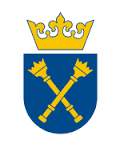 80.272.180.2023zawarta w Krakowie w dniu ................ r. pomiędzy:Uniwersytetem Jagiellońskim z siedzibą przy ul. Gołębiej 24, 31-007 Kraków, NIP 675-000-22-36, zwanym dalej „Zamawiającym”, reprezentowanym przez: ……………….  – ………………….. UJ, przy kontrasygnacie finansowej Kwestora UJa ………………………, wpisanym do ………., NIP: ………., REGON: ………, zwanym dalej „Wykonawcą”, reprezentowanym przez: 1. ………..W wyniku przeprowadzenia postępowania w trybie podstawowym bez możliwości przeprowadzenia negocjacji, na podstawie art. 275 pkt 1 ustawy z dnia 11 września 2019 r. – Prawo zamówień publicznych (Dz. U. 2022 poz. 1710 ze zm.) zawarto umowę następującej treści:§ 1Zamawiający powierza a Wykonawca przyjmuje do zrealizowania sukcesywną dostawę:225 000 litrów wody źródlanej w butlach o pojemności …….. l,dostawę papierowych, jednorazowych pojemników (kubeczków) 1 200 szt. opakowań zawierających każde po 100 szt. pojemników o pojemności …. ml,dzierżawę 30 szt. urządzeń dozujących wodę w temperaturze pokojowej i 190 szt. urządzeń grzewczo-chłodzących,dla potrzeb jednostek Uniwersytetu Jagiellońskiego zlokalizowanych w Krakowie (z wyłączeniem Uniwersytetu Jagiellońskiego Collegium Medicum). Zamawiający zastrzega, że ilości zamawianych artykułów są wielkościami orientacyjnymi i mogą ulec zmianie (zmniejszeniu lub zwiększeniu) w trakcie trwania umowy w ramach zamówień zamiennie bilansujących się w kwocie umowy. Wykonawca oświadcza, że z tego tytułu jak również w przypadku zmniejszenia ilości zamówienia, nie będzie dochodził jakichkolwiek roszczeń od Zamawiającego.Zamawiający deklaruje, iż w ramach umowy zostanie wykorzystane co najmniej 50% wartości brutto umowy. Niewykorzystanie przez Zamawiającego pełnej wartości umowy, określonej w  §4 ust. 2 umowy nie będzie stanowiło dla Wykonawcy podstawy do kierowania jakichkolwiek żądań, roszczeń czy wniosków wobec Zamawiającego.Integralną częścią niniejszej umowy jest: dokumentacja postępowania przetargowego, a w tym w szczególności SWZ wraz z załącznikami i ofertą Wykonawcy z dnia ……………….. Dostarczana woda źródlana winna posiadać opakowanie producenta oraz oznakowane etykietą zawierającą informacje wymagane zgodnie z §6 ust. 1 i ust. 3 pkt 2-6, § 7 i § 8 ust. 1, 2 i 4 rozporządzenie Ministra Zdrowia z dnia 31 marca 2011 r. w sprawie naturalnych wód mineralnych, wód źródlanych i wód stołowych (Dz. U. 2011 Nr 85 poz. 466), w tym co najmniej dotyczące: producenta wody, składu mineralnego, datę przydatności do spożycia oraz atestu higienicznego.Wraz z dostawą przedmiotu zamówienia Wykonawca musi przedstawić następujące dokumenty:Aktualne certyfikaty i/lub atesty i/lub oceny i/lub wyniki badań potwierdzające, iż oferowany przedmiot zamówienia odpowiada wymaganiom określonym w przepisach ustawy z dnia 25 sierpnia 2006 r. o bezpieczeństwie żywności i żywienia (Dz.U. 2022 poz. 2132 ze zm.) oraz Rozporządzeniu Ministra Zdrowia z dnia 31 marca 2011 r. w sprawie naturalnych wód mineralnych, wód źródlanych i wód stołowych (Dz. U. 2011 Nr 85 poz. 466)Aktualne deklaracje zgodności i/lub atesty i/lub oceny i/lub wyniki badań potwierdzające, iż oferowany przedmiot zamówienia odpowiada wymaganiom określonym w przepisach ustawy z dnia 25 sierpnia 2006 r. o bezpieczeństwie żywności i żywienia (Dz.U. 2022 poz. 2132 ze zm.) Dokument dla urządzeń dozujących oraz grzewczo-chłodzących, butli na wodę źródlaną oraz kubeczków jednorazowych potwierdzający, iż są one bezpieczne dla życia i zdrowia ludzi.Dokument potwierdzający, iż producent lub dystrybutor wody źródlanej działają zgodnie przepisami Rozporządzenia nr 852/2004 Parlamentu Europejskiego i Rady z dnia 29 kwietnia 2004 r. w sprawie higieny środków spożywczych (Dz.U. 2019 poz. 1252 zm.) oraz ustawy z dnia 25 sierpnia 2006r. o bezpieczeństwie żywności i żywienia (t. j. Dz. U. 2022 poz. 2132 ze zm.).Dokument potwierdzający, iż producent lub dystrybutor wody źródlanej działają zgodnie przepisami Rozporządzenia nr 852/2004 Parlamentu Europejskiego i Rady z dnia 29 kwietnia 2004 r. w sprawie higieny środków spożywczych (Dz.UrzUEL.2004.139.1) oraz ustawy z dnia 25 sierpnia 2006 r. o bezpieczeństwie żywności i żywienia (t. j. Dz. U. 2017 poz. 149 ze zm.),§ 2Zamawiający zleca a Wykonawca zobowiązuje się wykonać wszelkie niezbędne czynności dla zrealizowania przedmiotu umowy określonego w § 1.Umowa zostaje zawarta na okres 24 miesięcy od dnia udzielenia zamówienia tj. zawarcia umowy z ewentualną możliwością jej przedłużenia maksymalnie o kolejne 24 miesiące, pod warunkiem niewyczerpania się kwoty określonej w podpisanej umowie. W sytuacji niewyczerpania się kwoty umowy do upływu 24 miesięcy i braku podpisania aneksu przedłużającego jej trwanie, umowa wygasa. Zamawiający ma prawo złożyć zamówienie w każdym dniu terminu obowiązywania umowy, a Wykonawca zobowiązany jest do jego realizacji na warunkach określonych w umowie. W przypadku wyczerpania się kwoty umowy przed upływem terminu z ust. 2 - umowa wygasa.  Zamawiający ma prawo złożyć Zamówienie w każdym dniu terminu obowiązywania umowy, a Wykonawca zobowiązany jest do jego realizacji na warunkach określonych w niniejszej umowie. Wykonawca zapewnia bezpłatną dostawę artykułów (na koszt Wykonawcy) do siedziby jednostki organizacyjnej Zamawiającego, która dokonała zamówienia, niezależnie od wartości poszczególnego zamówienia.Zamówienia będą składane za pomocą poczty elektronicznej przesyłanej na adres e-mail Wykonawcy  ………@.........Wykonawca musi zapewnić przyjmowanie zleceń całodobowo od poniedziałku do piątku oraz zobowiązany będzie do dostawy zgłoszonego zapotrzebowania, do wskazanej w zamówieniu jednostki UJ na terenie miasta Krakowa wg harmonogramu:a) nowe zamówienia będą realizowane w ciągu 7 dni roboczych, licząc od daty zgłoszeniab) zamówienia cykliczne będą realizowane zgodnie z harmonogramem ustalonym z poszczególnymi jednostkamiWykonawca zobowiązany będzie do dostawy zgłoszonego zapotrzebowania w dostawach, które będą odbywać się w sposób cykliczny tj. co 2 (dwa) lub co 4 (cztery) tygodnie (w uzgodnieniu z daną jednostką Zamawiającego będącą użytkownikiem) do każdej jednostki UJ na terenie miasta Krakowa.Miejsce dostawy, rodzaj oraz ilość zamawianych artykułów każdorazowo będzie określana w zamówieniu.Wykonawca oświadcza, że:dostarczona woda źródlana spełnia wymagania jakościowe określone w powszechnie obowiązujących przepisach prawa, w szczególności ustawy z dnia 25 sierpnia 2006 r. o bezpieczeństwie żywności i żywienia (Dz. U. 2022 poz. 2132 ze zm.) oraz wydanego na jej postawie rozporządzenia Ministra Zdrowia z dnia 31 marca 2011 r. w sprawie naturalnych wód mineralnych, wód źródlanych i wód stołowych (Dz. U. 2011 Nr 85 poz. 466),dostarczone urządzenia dozujące oraz grzewczo-chłodzące, butle oraz jednorazowe pojemniki (kubeczki) spełniają wymagania jakościowe określone w powszechnie obowiązujących przepisach prawa, w szczególności ustawy z dnia 25 sierpnia 2006 r. o bezpieczeństwie żywności i żywienia (t. j. Dz. U. 2022 poz. 2132 ze zm.) oraz wymagania SWZ sporządzonej na potrzeby postępowania o udzielenie zamówienia publicznego na skutek, którego zawarto niniejszą umowę.Wykonawca zapewnia, iż dostarczane artykuły posiadają termin przydatności do spożycia nie krótszy niż 6 miesięcy, licząc od dnia ich dostarczenia ZamawiającemuW razie gdy zaistnieją dostateczne podstawy do stwierdzenia, że przedmiot dostawy nie spełnia warunków określonych w niniejszej Umowie Zamawiający może złożyć wniosek o przeprowadzenie badania laboratoryjnego przez Powiatową Stację Sanitarno - Epidemiologiczną. Zamawiającemu przysługuje roszczenie przeciwko Wykonawcy o zapłatę kwoty stanowiącej równowartość opłaty za przeprowadzenie ww. badania, jeżeli w jego wyniku stwierdzono niezgodności z przepisami prawa żywnościowego.Zlecenie wykonania części czynności podwykonawcom nie zmienia zobowiązań Wykonawcy wobec Zamawiającego za wykonanie tej części umowy.Wykonawca jest odpowiedzialny za działania, uchybienia i zaniedbania podwykonawców i ich pracowników w takim samym stopniu, jakby to były działania, uchybienia lub zaniedbania jego własne.Wykonawca zobowiązuje się do kwartalnego przedkładania Kierownikowi Sekcji Zakupów UJ zestawienia (raportu) z udzielonego zamówienia ze wskazaniem rodzaju, ilości oraz wartości dostaw, jakie zrealizował, przy czym Wykonawca będzie dostarczał przedmiotowe zestawienie według stanu na ostatni dzień mijającego miesiąca, nie później niż do 10-tego dnia następnego miesiąca. Ponadto na 2 (dwa) miesiące przed spodziewanym wyczerpaniem się kwoty wynagrodzenia określonej w umowie Wykonawca zawiadomi pisemnie Dział Zaopatrzenia UJ oraz Dział Zamówień Publicznych UJ o tym fakcie oraz wskaże wysokość kwoty jaka została do wyczerpania się kwoty umowy.§ 3Wykonawca oświadcza, że posiada odpowiednią wiedzę, doświadczenie i dysponuje stosowną bazą do wykonania przedmiotu umowy.Przedmiot umowy będzie realizowany przez Wykonawcę siłami własnymi/ siłami własnymi i przy pomocy podwykonawców.Zlecenie wykonania części przedmiotu umowy podwykonawcom nie zmienia zobowiązania Wykonawcy względem Zamawiającego za należyte wykonanie tej części.Wykonawca jest odpowiedzialny za działania, uchybienia i zaniedbania podwykonawców w takim samym stopniu, jak za działania, uchybienia i zaniedbania własne.§ 4Wysokość wynagrodzenia przysługującego Wykonawcy za wykonanie przedmiotu umowy ustalona została na podstawie oferty Wykonawcy.Wynagrodzenie za przedmiot umowy, z zastrzeżeniem ust. 3 poniżej, ustala się na maksymalną kwotę netto: …………….. (słownie: ………….. PLN 00/100), plus należny podatek VAT w wysokości ….%, co daje kwotę brutto …………… PLN (słownie: ……………………….. PLN 00/100), na którą składają się określone poniżej ceny jednostkowe:dostawa 225 000 litrów wody w butlach o pojemności ……………. litrów za łączną kwotę netto ………….. PLN (słownie: …………….. 00/100), plus należny podatek VAT w wysokości …. %, co daje kwotę brutto …………. PLN (słownie: ……………… 00/100), przy czym cena za  wody wynosi netto ……….. PLN (słownie: ……………………..….), plus należny podatek VAT w wysokości …. %, co daje kwotę brutto …………………… PLN (słownie: ……………………….……….), dostawa 1200 szt. opakowań zawierających każde po 100 szt. pojemników jednorazowych (o pojemności …………… ml) za łączną kwotę netto ……………. PLN (słownie: ……………… 00/100), plus należny podatek VAT w wysokości ……….. %, co daje kwotę brutto …………… PLN  (słownie: ………..………… 00/100), przy czym cena za 1 opakowanie zawierające …………… szt. pojemników jednorazowych wynosi netto …………PLN (słownie: …………….……… 00/100), plus należny podatek VAT w wysokości……….. %, co daje kwotę brutto ………….………….. PLN (słownie: …………………………………….….. 00/100),dzierżawa 30 szt. urządzeń dozujących wodę o temperaturze pokojowej przez okres 24 miesięcy za łączną kwotę netto ……….. PLN (słownie: ………………00/100), plus należny podatek VAT w wysokości ……….%, co daje kwotę brutto …………. PLN (słownie: …………… 00/100), przy czym cena dzierżawy 1 szt. urządzenia dozującego wodę o temperaturze pokojowej za jeden miesiąc wynosi netto …………. PLN (słownie: …………….), plus należny podatek VAT w wysokości ………….%, co daje kwotę brutto ………………...… PLN  (słownie: ……………………………..),dzierżawa 190 szt. urządzeń dozujących wodę grzewczo-chłodzących przez okres 24 miesięcy za łączną kwotę netto …………. PLN (słonie: …………. 00/100), plus należny podatek VAT w wysokości…….. %, co daje kwotę brutto ……….. PLN (słownie: …………. 00/100), przy czym cena dzierżawy 1 szt. urządzenia dozującego wodę grzewczo-chłodzącego za jeden miesiąc wynosi netto ………. PLN (słownie: ……………..), plus należny podatek VAT w wysokości ……… %, co daje kwotę brutto ……….……………. PLN  (słownie: ………………………………………….).Rozliczenie między Stronami za realizację poszczególnego zamówienia na sukcesywną dostawę zostanie wyliczone jako suma iloczynu ceny jednostkowej oraz liczby faktycznie dostarczonych wszystkich produktów objętych poszczególnym zamówieniem na sukcesywną dostawę.Ceny jednostkowe brutto, o których mowa w ust. 2 są cenami stałymi i nie ulegną zmianie przez cały okres trwania umowy, z zastrzeżeniem wystąpienia okoliczności wskazanych w § 11 ust. 3 umowy.Ceny jednostkowe oraz wynagrodzenie określone w ust. 2 obejmują również wszelkie koszty związane z realizacją niniejszej umowy, w tym koszty transportu, dostawy do siedziby Zamawiającego, koszt dzierżawy urządzeń dozujących wodę itp. oraz wszelkie koszty pochodne (między innymi: ubezpieczenia, opakowania) oraz należny podatek od towarów i usług VAT, naliczony według aktualnie obowiązujących przepisów.Zamawiający jest płatnikiem VAT i posiada NIP 675-000-22-36Wykonawca jest płatnikiem VAT i posiada NIP ………………….. § 5Wykonawca otrzyma wynagrodzenie po zrealizowaniu każdej dostawy i złożeniu prawidłowo wystawionej faktury opatrzonej numerem (klienta/zlecenia (zamówienia)). Termin zapłaty każdej faktury za wykonaną i odebraną część przedmiotu umowy ustala się na 30 dni, licząc od daty odbioru danego zamówienia i dostarczenia faktury jednostce składającej zamówienie.Zamawiający zastrzega sobie prawo odmowy przyjęcia danej dostawy jeżeli nie odpowiada ona warunkom opisanym w SWZ lub ofercie Wykonawcy, w szczególności: opakowanie (butla) jest uszkodzone, woda nie ma właściwości opisanych w przepisach przywołanych w treści § 2 umowy.Faktura winna być wystawiona na:Uniwersytet Jagielloński, ul: Gołębia 24, 31-007 Kraków, NIP: 675-000-22-36 i winna być opatrzona dopiskiem dla jakiej jednostki organizacyjnej Zamawiającego zamówienie zrealizowano.Wykonawca ze względu na obowiązujące na UJ zasady rozliczeń finansowych wystawi odrębną fakturę dla poszczególnych złożonych Zamówień.Wykonawca zobowiązuje się, w przypadku wystawiania faktur elektronicznych (zgodnie z ustawą z dnia 9 listopada 2018 r. o elektronicznym fakturowaniu w zamówieniach publicznych, koncesjach na roboty budowlane lub usługi oraz partnerstwie publiczno-prywatnym (Dz. U. 2020 poz. 1666 z późn. zm..), iż w wymaganym przez Platformę Elektronicznego Fakturowania polu „referencja” wpisze  adres e-mail w domenie uj.edu.pl osoby, od której otrzymał zamówienie.  Wynagrodzenie przysługujące Wykonawcy jest płatne przelewem z rachunku Zamawiającego w na konto Wykonawcy wskazane na fakturze, przy czym Wykonawca zobowiązany jest do wskazania numeru rachunku, który został ujawniony w wykazie podmiotów zarejestrowanych jako podatnicy VAT, niezarejestrowanych oraz wykreślonych i przywróconych do rejestru VAT prowadzonym przez Szefa Krajowej Administracji Skarbowej (dalej: "Biała lista").a) 	W razie rozbieżności między rachunkiem wskazanym na fakturze, a rachunkiem wskazanym na "Białej liście" Zamawiający uprawniony jest do uregulowania płatności na rachunek wskazany na "Białej liście", jako rachunek Wykonawcy. Zapłata na rachunek wskazany na "Białej liście:, jako rachunek Wykonawcy skutkuje wygaśnięciem zobowiązania Zamawiającego wobec Wykonawcy z tytułu realizacji niniejszej umowy.Miejscem płatności jest Bank Zamawiającego, a zapłata następuje w dniu zlecenia przelewu przez Zamawiającego.Zamawiający oświadcza, że będzie dokonywał płatności za wykonany przedmiot zamówienia, w następujący sposób:jeżeli Wykonawca jest zarejestrowany jako czynny podatnik podatku od towarów i usług, Zamawiający będzie dokonywał płatności z zastosowaniem mechanizmu podzielonej płatności;jeżeli Wykonawca nie jest zarejestrowany jako czynny podatnik podatku od towarów i usług, Zamawiający nie będzie dokonywał płatności z zastosowaniem mechanizmu podzielonej płatności.Wykonawca, który jest zarejestrowany jako czynny podatnik podatku od towarów i usług oświadcza, że wskazany na fakturze rachunek bankowy jest rachunkiem rozliczeniowym służącym wyłącznie dla celów rozliczeń z tytułu prowadzonej przez niego działalności gospodarczej.Wykonawca, który jest zarejestrowany jako czynny podatnik podatku od towarów i usług oświadcza, że z tytułu transakcji będących Przedmiotem Umowy wykona prawidłowo zobowiązania podatkowe, w szczególności prawidłowo określi stawki podatku od towarów i usług oraz wpłaci na rachunek urzędu skarbowego kwotę podatku od towarów i usług przypadającą na te transakcje. W przypadku uznania przez administrację podatkową, że z tytułu przedmiotowych transakcji Wykonawca/Zamawiający nie wykonał prawidłowo zobowiązań podatkowych, Wykonawca zobowiązuje się do poniesienia obciążeń nałożonych na Zamawiającego przez administrację podatkową.§ 6Strony zgodnie ustalają następujące warunki dzierżawy użytkowanych przez Zamawiającego urządzeń (dystrybutorów i butli):Zamawiający powinien wykonywać swoje prawo zgodnie z wymaganiami prawidłowej gospodarki i nie może zmieniać przeznaczenia przedmiotu dzierżawy bez zgody Wykonawcy;Bez zgody Wykonawcy Zamawiający nie może oddawać przedmiotu dzierżawy osobie trzeciej do bezpłatnego używania ani go poddzierżawiać;Urządzenia dozujące wodę będą obligatoryjnie sanityzowane przez Wykonawcę co najmniej raz na 6 miesięcy;Po zakończeniu niniejszej umowy Zamawiający obowiązany jest zwrócić dzierżawione urządzenia i puste butle na pisemne wezwanie Wykonawcy, nie później jednak niż w terminie 60 dni, w stanie nie pogorszonym, przy czym nie ponosi on odpowiedzialności za jego zużycie będące następstwem prawidłowego używania. Zwrot nastąpi poprzez wydanie, w miejscu i czasie wskazanym przez Zamawiającego, na koszt Wykonawcy.Zamawiający zastrzega sobie prawo wypowiedzenia dzierżawy użytkowanego urządzenia z miesięcznym wypowiedzeniem bez ponoszenia żadnych kosztów z tego tytułu.§ 7Wykonawca zobowiązuje się wykonać przedmiot umowy bez wad, przy czym przez wadę przedmiotu umowy rozumie się, w szczególności:brak spełnienia przez dostarczoną wodę wymagań, w tym wymagań mikrobiologicznych oraz maksymalnych dopuszczalnych poziomów naturalnych składników mineralnych tych wód, określonych w Rozporządzeniu Ministra Zdrowia z dnia 31 marca 2011 r. w sprawie naturalnych wód mineralnych, wód źródlanych i wód stołowych (Dz. U. 2011 Nr 85 poz. 466) wydanego na mocy art. 39 ustawy z dnia 25 sierpnia 2006 r. o bezpieczeństwie żywności i żywienia (Dz. U. 2022 poz. 2132 ze zm.);uszkodzone opakowanie – butlę oraz kubeczki jednorazowe albo brak spełnienia przez te wyroby oraz urządzenia dozujące oraz grzewczo-chłodzące wymogów określonych w przepisach wykonawczych wydanych na podstawie art. 54 pkt 1 ustawy z dnia 25 sierpnia 2006 r. o bezpieczeństwie żywności i żywienia (Dz. U. 2022 poz. 2132 ze zm.);Podstawą stwierdzenia rzeczonej wady są m.in. wyniki badania laboratoryjnego, o którym w § 2 ust. 11 umowy;Usługi serwisowe urządzeń dozujących wodę będą świadczone przez cały okres realizacji niniejszej umowy wskazany w jej § 2 ust. 2.W przypadku stwierdzenia wad w wykonanym przedmiocie umowy Wykonawca zobowiązuje się do jego nieodpłatnej wymiany na wolny od wad w terminie 3 dni roboczych, licząc od chwili zgłoszenia wady, z zastrzeżeniem ust. 4 niniejszego paragrafu umowy.W przypadku stwierdzenia wady urządzenia Wykonawca zobowiązuje się do jego nieodpłatnej wymiany lub usunięcia wady w terminie 7 dni roboczych w siedzibie Zamawiającego, przy czym reakcja serwisu musi nastąpić do 48 godzin od chwili zgłoszenia faxem lub emailem. W przypadku zaistnienia konieczności transportu urządzenia podlegającego naprawie w serwisie, Wykonawca na własny koszt zobowiązany jest do jego odbioru i ponownego dostarczenia urządzenia Zamawiającemu. W takim przypadku naprawa gwarancyjna będzie wykonana w terminie nie dłuższym niż 14 dni licząc od dnia przyjęcia zgłoszenia przez serwis (telefonicznie, faxem lub e-mailem). Na czas serwisowania urządzenia Wykonawca dostarczy urządzenie zastępcze. Wykonawca odpowiada z tytułu rękojmi za wady fizyczne dostarczonego artykułu (wody źródlanej), które zostały stwierdzone przez Zamawiającego przed upływem jego terminu przydatności do spożycia, jednak nie krócej niż 2 lata od dostarczenia danego artykułu.§ 8Zamawiający zastrzega sobie prawo do dochodzenia kar umownych za niezgodne z niniejszą umową lub nienależyte wykonanie zobowiązań z umowy wynikających.Wykonawca, z zastrzeżeniem ust. 6 niniejszego paragrafu umowy, zapłaci Zamawiającemu karę umowną w przypadku:odstąpienia od umowy wskutek okoliczności od Zamawiającego niezależnych w wysokości 10% wartości maksymalnego wynagrodzenia brutto określonego w § 4 ust. 2,zwłoki w wykonaniu określonej części przedmiotu umowy (poszczególnego zamówienia) w wysokości 5% wynagrodzenia brutto za daną niezrealizowaną dostawę, lecz nie mniej niż 5 zł, za każdy dzień zwłoki, licząc od dnia następnego po upływie terminu określonego w § 2 ust. 7 lub ust. 8 umowy, nie więcej niż 20% wynagrodzenia brutto ustalonego za dane zamówienie,zwłoki w dostawie poszczególnego urządzenia dozującego wodę lub urządzenia grzewczo – chłodzącego (poszczególnego zamówienia na urządzenie) w wysokości 5 zł, za każdy dzień zwłoki, licząc od dnia następnego po upływie terminu określonego w § 2 ust. 7 lub ust. 8 umowy, nie więcej niż 20% wynagrodzenia brutto ustalonego za dane zamówienie,zwłoki w usunięciu wad dzierżawionych urządzeń dozujących wodę przez podmiot świadczący usługi serwisowe w wysokości 1/30 miesięcznego wynagrodzenia brutto za jedno urządzenie dozujące, ustalonego w § 4 ust. 2 lit. c) albo § 4 ust. 2 lit. d) umowy za każdy dzień zwłoki, licząc od dnia następnego dnia po upływie terminu ustalonego zgodnie z treścią § 6 ust. 4 umowy,zwłoki w usunięciu innych wad przedmiotu umowy niż określonych w pkt d) w wysokości 0,5% wynagrodzenia brutto za daną niezrealizowaną dostawę, lecz nie miej niż 10 zł, za każdy dzień zwłoki licząc od dnia następnego po upływie terminu określonego w § 6 ust. 4 umowy, nie więcej niż 20% wynagrodzenia brutto ustalonego za dane zamówienie,zwłoki w dostarczeniu zastępczego urządzenia dozującego w wysokości 0,5% miesięcznego wynagrodzenia brutto za jedno urządzenie dozujące, ustalonego w § 4 ust. 2 lit. c) albo § 4 ust. 2 lit. d) umowy, lecz nie mniej niż 10 zł, za każdy dzień zwłoki, licząc od dnia następnego dnia po upływie terminu ustalonego zgodnie z treścią § 2 ust. 7. umowy,braku przeprowadzenia sanityzacji danego urządzenia dozującego wodę w terminie określonym w § 6 ust. 1 lit. c) umowy w wysokości 100 zł za każde takie uchybienie Wykonawcy, chyba, że nie mógł wykonać sanityzacji, z powodu braku dostępu do urządzenia dozującego lub przeniesieniem go w inne miejsce, bez powiadomienia Wykonawcy,w razie nie złożenia Zamawiającemu zestawienia (raportu), określonego w § 2 ust. 14 umowy, ze wskazaniem rodzaju, ilości i wartości dostaw, jakie Wykonawca zrealizował na rzecz Zamawiającego, w wysokości 500,- PLN (słownie: pięćset złotych 00/100 groszy) za każdy raport.Suma kar umownych nie może przekroczyć 20% wynagrodzenia brutto, o którym mowa w § 4 ust. 2 niniejszej umowy.Zapisy umowy dotyczące naliczania kar umownych nie mają zastosowania za zachowanie Wykonawcy niezwiązane bezpośrednio lub pośrednio z przedmiotem umowy lub jej prawidłowym wykonaniem. Wykonawca nie ponosi odpowiedzialności za okoliczności, za które wyłączną odpowiedzialność ponosi Zamawiający.Przez wartość brutto zamówienia należy rozumieć kwotę wynagrodzenia Wykonawcy brutto ustaloną zgodnie z zapisami § 4 ust. 2 umowy.Zamawiający zastrzega sobie prawo potrącenia ewentualnych kar umownych z należnej faktury, oraz prawo dochodzenia odszkodowania na zasadach ogólnych ponad zastrzeżone kary umowne.Zapłata kar umownych nie zwalnia Wykonawcę od obowiązku wykonania umowy.Strony mogą dochodzić na zasadach ogólnych odszkodowania przewyższającego wysokość zastrzeżonych kar umownych, przy czym kary umowne wskazane w ust. 2 oraz  ust. 4 mają charakter zaliczalny na poczet przedmiotowego odszkodowania uzupełniającego dochodzonego przez daną Stronę umowy.Roszczenie o zapłatę kar umownych staje się wymagalne począwszy od dnia następnego po dniu, w którym miały miejsce okoliczności faktyczne określone w niniejszej umowie stanowiące podstawę do ich naliczenia.W przypadku odstąpienia lub wypowiedzenia umowy, Strony zachowują prawo egzekucji kar umownych.§ 9Oprócz przypadków wymienionych w Kodeksie cywilnym Zamawiający może odstąpić od umowy nie wcześniej niż w terminie 7 (siedmiu) dni od dnia powzięcia wiadomości o zaistnieniu poniższych okoliczności:wystąpienia u Wykonawcy dużych trudności finansowych, w szczególności wystąpienie zajęć komorniczych lub innych zajęć uprawnionych organów o łącznej wartości przekraczającej 200 000,00 PLN (słownie: dwieście tysięcy złotych);zostanie podjęta likwidacja lub wydany nakaz zajęcia majątku Wykonawcy,Wykonawca zaniecha realizacji przedmiotu umowy, tj. w sposób nieprzerwany nie będzie go realizować przez okres 7 dni,Wykonawca bez uzasadnionego powodu nie rozpocznie realizacji przedmiotu umowy,Wykonawca wykonuje przedmiot umowy wadliwie lub dostarcza wadliwy przedmiot dostawy oraz nie reaguje na polecenia Zamawiającego dotyczące poprawek i zmian sposobu wykonania w wyznaczonym mu przez Zamawiającego dodatkowym terminie nie krótszym niż 7 dni,Wykonawca nie wykonuje umowy zgodnie z jej zapisami, a w szczególności co najmniej pięciokrotnie przekroczył termin realizacji poszczególnego zamówienia, lub co najmniej dwukrotnie przekroczył termin na dostawę urządzenia dozującego wodę lub urządzenia grzewczo – chłodzącego, bez konieczności wyznaczania przez Zamawiającego dodatkowego terminu na realizację lub uzupełnienie dostawy.Ponadto w razie zaistnienia istotnej zmiany okoliczności powodującej, że wykonanie umowy nie leży w interesie publicznym, lub dalsze wykonywanie umowy może zagrozić istotnemu interesowi bezpieczeństwa państwa lub bezpieczeństwu publicznemu, czego nie można było przewidzieć w chwili zawarcia umowy, Zamawiający może odstąpić od umowy w terminie 30 dni od powzięcia wiadomości o tych okolicznościach. W takim przypadku Wykonawca może żądać wyłącznie wynagrodzenia należnego z tytułu wykonania części przedmiotu umowy.Wykonawcy nie przysługuje kara umowna lub odszkodowanie za odstąpienie Zamawiającego od umowy na podstawie ust. 2 lub z przyczyn leżących po stronie Wykonawcy.Odstąpienie od umowy powinno nastąpić w formie pisemnej pod rygorem nieważności takiego oświadczenia i powinno zawierać uzasadnienie.W przypadku odstąpienia od umowy Strony, zachowują prawo egzekucji kar umownych.§ 10Przez okoliczności siły wyższej strony rozumieją zdarzenie zewnętrzne o charakterze nadzwyczajnym, którego nie można było przewidzieć ani jemu zapobiec, w szczególności takie jak: wojna, stan wyjątkowy, powódź, pożar czy też zasadnicza zmiana sytuacji społeczno – gospodarczej.Jeżeli wskutek okoliczności siły wyższej Strona nie będzie mogła wykonywać swoich obowiązków umownych w całości lub w części, niezwłocznie powiadomi o tym drugą stronę. W takim przypadku Strony uzgodnią sposób i zasady dalszego wykonywania umowy lub umowa zostanie rozwiązana.Bieg terminów określonych w niniejszej umowie ulega zawieszeniu przez czas trwania przeszkody spowodowane siłą wyższą.§ 11Wszelkie oświadczenia Stron umowy będą składane na piśmie pod rygorem nieważności listem poleconym lub za potwierdzeniem ich złożenia.Ewentualna nieważność jednego lub kilku postanowień niniejszej umowy nie wpływa na ważność umowy w całości, a w takim przypadku Strony zastępują nieważne postanowienie postanowieniem zgodnym z celem i innymi postanowieniami umowy. § 12Wszelkie zmiany lub uzupełnienia niniejszej umowy mogą nastąpić za zgodą Stron w formie pisemnego aneksu pod rygorem nieważności.Strony dopuszczają możliwość zmiany umowy po uprzednim sporządzeniu protokołu konieczności, przy zachowaniu wynagrodzenia Wykonawcy wskazanego w § 3 ust. 2 umowy, poprzez podpisanie aneksu do umowy, w przypadku zaistnienia okoliczności wskazanych w treści art. 455 ust. 1 pkt 2 – 4 oraz art. 455 ust. 2 ustawy PZP, oraz w poniżej wskazanych przypadkach:zmiany terminu realizacji zamówienia (początkowego lub końcowego) poprzez jego przedłużenie lub zmiany sposobu realizacji poprzez wprowadzenie jego etapów (dostaw częściowych wraz z odpowiednią płatnością wynikającą za faktycznie zrealizowaną dostawę,  zgodnie ze szczegółową kalkulacją przedmiotu zamówienia) ze względu na przyczyny leżące po stronie Zamawiającego dotyczące np. braku przygotowania/przekazania miejsca realizacji/dostawy, nieobecności osoby upoważnionej do odbioru ze strony Zamawiającego lub przyczyny leżące po stronie producenta sprzętu dotyczące udokumentowanych problemów związanych z produkcją lub dostawą sprzętu – o okres niezbędny do prawidłowej realizacji dostawy oraz inne niezawinione przez Strony przyczyny, w tym np. spowodowane przez tzw. siłę wyższą w rozumieniu § 8,zmiany określonego typu, modelu, nazwy, producenta przedmiotu umowy bądź jego elementów, poprawy jakości lub innych parametrów charakterystycznych dla danego elementu dostawy lub zmiany technologii na równoważną lub lepszą, w szczególności w przypadku zakończenia jego produkcji lub wstrzymania lub wycofania go z produkcji po przedstawianiu stosownych dokumentów od producenta lub dystrybutora, z tym że cena wskazana w § 4 ust. 2 nie może ulec podwyższeniu, a parametry techniczne nie mogą być gorsze niż przedmiotu umowy wskazane w treści oferty,aktualizacji rozwiązań z uwagi na postęp technologiczny lub zmiany obowiązujących przepisów zmiany podwykonawcy, w szczególności ze względów losowych lub innych korzystnych dla Zamawiającego, w przypadku zadeklarowania przez Wykonawcę realizacji zamówienia przy pomocy podwykonawców,Strony w czasie realizacji niniejszej umowy dopuszczają możliwość zmiany wysokości wynagrodzenia po uprzednim zawarciu pisemnego aneksu, w przypadku:ustawowej zmiany stawki podatku od towarów i usług VAT do poszczególnych wykonanych dostaw stanowiących przedmiot umowy, które zostały zrealizowane po dniu wejścia w życie przepisów dokonujących zmiany stawki podatku VAT;ustawowej zmiany wysokości minimalnego wynagrodzenia za pracę ustalonego 
na podstawie art. 2 ust. 3 – 5 ustawy z dnia 10 października 2002 r. o minimalnym wynagrodzeniu za pracę (t. j. Dz. U. 2020 poz. 2207 ze zm.), wpływającej na wysokość wynagrodzenia Wykonawcy, którego wypłata nastąpiła po dniu wejścia w życie przepisów dokonujących zmiany wysokości minimalnego wynagrodzeniu za pracę;ustawowej zmiany zasad podlegania ubezpieczeniom społecznym lub ubezpieczeniu zdrowotnemu lub wysokości stawki składki na ubezpieczenia społeczne lub zdrowotne ustalonych na podstawie przepisów ustawy z dnia 13 października 1998 r. o systemie ubezpieczeń społecznych (t. j. Dz. U. 2022 poz. 1009 ze zm.) oraz ustawy 
z dnia 27 sierpnia 2004 r. o świadczeniach opieki zdrowotnej finansowanych ze środków publicznych (t. j. Dz. U. 2022 poz. 2561 ze zm.), wpływającej na wysokość wynagrodzenia Wykonawcy, którego wypłata nastąpiła po dniu wejścia w życie przepisów dokonujących zmian ww. zasad lub wysokości stawek składek;zmiany zasad gromadzenia i wysokości wpłat do pracowniczych planów kapitałowych, o których mowa w ustawie z dnia 4 października 2018 r. o pracowniczych planach kapitałowych (t. j. Dz. U. 2023 poz. 46 ze zm.), wpływającej na wysokość wynagrodzenia Wykonawcy, którego wypłata nastąpiła po dniu zmiany postanowień umowy o prowadzenie pracowniczego zawartej przez Wykonawcę z instytucją finansową zarządzającą PPK, dotyczących ww. zasad gromadzenia i wysokości wpłat do pracowniczych planów kapitałowych;zmiany ceny materiałów lub kosztów związanych z realizacją niniejszej umowy, rozumianej jako wzrost odpowiednio cen lub kosztów, jak i ich obniżenie, względem ceny lub kosztu przyjętych w celu ustalenia wynagrodzenia wykonawcy zawartego w ofercie, 
przy uwzględnieniu warunków i zasad dokonania przedmiotowej zmiany wysokości wynagrodzenia Wykonawcy, uwzględniając, że:Strony mogą wnioskować o zmianę wysokości wynagrodzenia Wykonawcy, 
w przypadku zmiany ceny materiałów lub kosztów związanych z realizacją niniejszej umowy po upływie 6 miesięcy, licząc od dnia zawarcia umowy, oraz nie częściej niż po upływie kolejnych 6 miesięcy od dnia zawarcia aneksu zmieniającego wysokość wynagrodzenia Wykonawcy,Strony mogą wnioskować o zmianę wysokości wynagrodzenia Wykonawcy, 
w przypadku, gdy zmiana ceny materiałów lub kosztów związanych z realizacją niniejszej umowy będzie wyższa o co najmniej 0,5% niż wysokość średniorocznego wskaźnika cen towarów i usług konsumpcyjnych ogółem), ogłaszanego w komunikacie Prezesa GUS, o którym mowa poniżej,3.5.3 zmiana wynagrodzenia Wykonawcy będzie następowała w odniesieniu do stosowanego proporcjonalnie wskaźnika zmiany ceny materiałów lub kosztów w okresie pierwszego półrocza roku w stosunku do analogicznego okresu roku poprzedniego, ogłaszanego w komunikacie Prezesa GUS w Dzienniku Urzędowym Rzeczypospolitej Polskiej „Monitor Polski” w terminie do dnia 20 dni po upływie pierwszego półrocza, warunkiem zmiany wynagrodzenia Wykonawcy będzie wykazanie przez Stronę umowy, że zmiana ceny materiałów lub kosztów związanych z realizacją niniejszej umowy, miała faktyczny wpływ na koszty wykonania przedmiotu umowy,łączna maksymalna wartość zmiany wynagrodzenia Wykonawcy może wynieść 5% całkowitego wynagrodzenia Wykonawcy brutto;Ponadto dopuszcza się zastąpienie dotychczasowego Wykonawcy niniejszej umowy przez inny podmiot spełniający warunki udziału w postępowaniu oraz niepodlegający wykluczeniu z postępowania na mocy art. 108 ust. 1 ustawy PZP i art. 109 ust. 1 ustawy PZP w zakresie wskazanym w dokumentach postępowania przez Zamawiającego, w razie gdy nastąpiło połączenie, podział, przekształcenie, upadłość, restrukturyzacja, nabycie dotychczasowego Wykonawcy lub nabycie jego przedsiębiorstwa przez ww. podmiot.Niezależnie od postanowień ust. 2 oraz 3 powyżej, Strony umowy mogą dokonywać nieistotnych zmian umowy, niestanowiących istotnej zmiany umowy w rozumieniu art. 454 ust. 2 ustawy PZP, poprzez zawarcie pisemnego aneksu pod rygorem nieważności.Zmiany niedotyczące postanowień umownych np. gdy z przyczyn organizacyjnych skutkujące koniecznością zmiany danych teleadresowych określonych w umowie, w szczególności zmiany ulegnie numer konta bankowego jednej ze Stron, nie wymagają zawarcia pisemnego aneksu do umowy, dlatego nastąpią poprzez przekazanie pisemnego oświadczenie Strony, której te zmiany dotyczą, drugiej Stronie§ 13Do kontaktów z Zamawiającym ze Strony Wykonawcy upoważniony jest:…………………………, tel. ……………, e-mail: ………….. – jako opiekun Umowy Do kontaktów z Wykonawcą ze strony Zamawiającego upoważnieni są:…………………………, tel. ……………, e-mail: …………..  – jako opiekun Umowy	oraz inna osoba z jednostki organizacyjnej Zamawiającego w zakresie złożonego przez siebie Zamówienia.Osoby wskazane w ust. 1 i 2 nie są upoważnione do podejmowania decyzji powodujących zmianę postanowień umowy, w szczególności wzrostu uzgodnionego wynagrodzenia i zwiększenia lub zmiany zakresu czynności objętych umową.W przypadku, gdy niniejsza umowa wymaga dokonania uzgodnień pomiędzy Stronami, przyjmuje się, że do dokonania uzgodnień upoważnieni są ww. przedstawiciele Stron. Wszelka korespondencja wysyłana za pośrednictwem poczty elektronicznej powinna być kierowana na wskazane w niniejszym ustępie adresy e-mail. § 14Strony przyjmują dla potrzeb niniejszej umowy, że za dzień roboczy uznaje się dni od poniedziałku do piątku, z wyłączeniem dni ustawowo wolnych od pracy określonych w art. 1 ustawy z dnia 18 stycznia 1951 r. o dniach wolnych od pracy (t. j. Dz. U. 2020 poz. 920 ze zm.).Żadna ze Stron nie jest uprawniona do przeniesienia swoich praw i zobowiązań 
z niniejszej umowy bez uzyskania pisemnej zgody drugiej Strony.W sprawach nieuregulowanych niniejszą umową mają zastosowanie przepisy ustawy z dnia 11 września 2019 r. – Prawo zamówień publicznych (t. j. Dz. U. 2022 poz. 1710 ze zm.), oraz przepisy ustawy z dnia 23 kwietnia 1964 r. – Kodeks cywilny (t. j. Dz. U. 2022 poz. 1360 ze zm. ze zm.).W przypadku zaistnienia pomiędzy stronami sporu, wynikającego z umowy lub pozostającego w związku z umową, strony zobowiązują się do podjęcia próby jego rozwiązania w drodze mediacji prowadzonej przez Mediatorów Stałych Sądu Polubownego przy Prokuratorii Generalnej RP , zgodnie z Regulaminem tego Sądu, a dopiero w przypadku braku zawarcia ugody przed Mediatorem Stałym Sądu Polubownego przy Prokuratorii Generalnej RP, spór będzie poddany rozstrzygnięciu przez sąd powszechny właściwy miejscowo dla siedziby Zamawiającego.Umowa niniejsza została sporządzona pisemnie na zasadach określonych w art. 78 i 781 Kodeksu cywilnego tj. opatrzona przez upoważnionych przedstawicieli obu Stron podpisami kwalifikowanymi lub podpisami własnoręcznymi w dwóch (2) jednobrzmiących egzemplarzach, po jednym (1) dla każdej ze Stron, z zastrzeżeniem ust. 5.Strony zgodnie oświadczają, że w przypadku zawarcia niniejszej umowy w formie elektronicznej za pomocą kwalifikowanego podpisu elektronicznego, będącej zgodnie z art. 781 KC równoważną w stosunku do zwykłej formy pisemnej. Powstały w ten sposób dokument elektroniczny stanowi poświadczenie, iż Strony zgodnie złożyły oświadczenia woli w nim zawarte, zaś datą zawarcia jest dzień złożenia ostatniego (późniejszego) oświadczenia woli o jej zawarciu przez umocowanych przedstawicieli każdej ze Stron..........................................                                      ..................................... Zamawiający					WykonawcaDZIAŁ ZAMÓWIEŃ PUBLICZNYCHUNIWERSYTETU JAGIELLOŃSKIEGOul. Straszewskiego 25/3 i 4, 31-113 Krakówtel. +4812-663-39-03e-mail: bzp@uj.edu.plhttps://www.uj.edu.pl ; https://przetargi.uj.edu.pl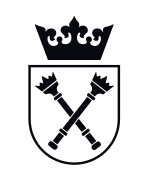 